МУНИЦИПАЛЬНОЕ БЮДЖЕТНОЕ ДОШКОЛЬНОЕ 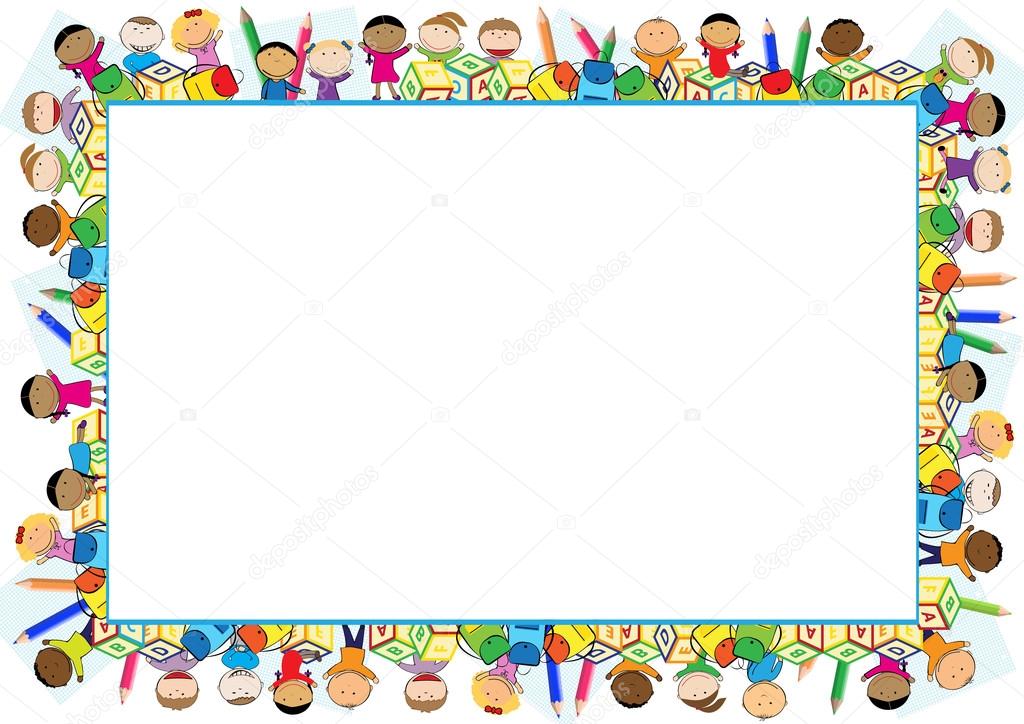 ОБРАЗОВАТЕЛЬНОЕ УЧРЕЖДЕНИЕ«ДЕТСКИЙ САД № 1 «КОСМОС» ГОРОДА ЕВПАТОРИИ РЕСПУБЛИКИ КРЫМРАБОЧАЯ ПРОГРАММА	МЛАДШЕЙ ГРУППЫ 	(  3-4 ЛЕТ )Срок реализации 1 год2018 г.Содержание.ЦЕЛЕВОЙ РАЗДЕЛ. Паспорт программы1.1. Пояснительная записка1.1.1. Цели и задачи реализации рабочей программы1.1.2. Принципы и подходы к формированию рабочей программы1.1.3. Возрастные и индивидуальные особенности контингента воспитанников1.2. Планируемые результаты освоения рабочей программы1.3. Система оценки результатов освоения программы2. СОДЕРЖАТЕЛЬНЫЙ РАЗДЕЛ2.1. Содержание психолого-педагогической работы по освоению детьмиОбразовательных областей2.2. Содержание психолого-педагогической работы по освоению детьмиобразовательной области «Социально-коммуникативное развитие»2.3. Содержание психолого-педагогической работы по освоению детьмиобразовательной области «Познавательное развитие»2.4. Содержание психолого-педагогической работы по освоению детьмиобразовательной области «Речевое развитие»2.5. Содержание психолого-педагогической работы по освоению детьмиобразовательной области «Художественно-эстетическое развитие»2.6. Содержание психолого-педагогической работы по освоению детьмиобразовательной области «Физическое развитие»2.7. Перспективное планирование работы с детьми 5-6 лет по региональномукомпоненту (проект) 2.8. Реализация комплексно-тематического принципа построенияОбразовательного процесса2.9. Особенности взаимодействия с семьями воспитанников3. ОРГАНИЗАЦИОННЫЙ РАЗДЕЛ3.1.1. Моделирование воспитательно-образовательного процесса3.1.2. Описание ежедневной организации режимных моментов	Режим дня для детей старшего дошкольного возраста на осенне-зимний периодРежим дня для детей старшего дошкольного возраста летний период3.2. Учебный план	3.2.1. Объем недельной образовательной нагрузки (организованнойобразовательной деятельности)3.2.2. Объем обязательной части основной общеобразовательной программыдошкольного образования в группах 5-6 лет	3.2.3. Циклограмма двигательной активностиПРИЛОЖЕНИЕ. Содержание……………………………………………………………………………………………Режим дня. Расписание непосредственно образовательной деятельности…………….......Список группы…………………………………………………………………………………Социальный паспорт группы …………………………………………………………………Планирование игровой деятельности………………………………………………………...Особенности организации предметно-пространственной развивающей среды группы…Программно-методическое обеспечение образовательного процесса……………………..ПАСПОРТ ПРОГРАММЫ1. ЦЕЛЕВОЙ РАЗДЕЛ Пояснительная записка Настоящая рабочая программа разработана на основе основной общеобразовательной программы ДОУ, в соответствии с Федеральным государственным образовательным стандартом дошкольного образования. Рабочая программа определяет содержание и организацию воспитательно-образовательного процесса для детей группы общеразвивающей направленности 3-4 лет и направлена на формирование общей культуры, развитие физических, интеллектуальных и личностных качеств, формирование предпосылок учебной деятельности, обеспечивающих социальную успешность, сохранение и укрепление здоровья детей. Рабочая программа разработана в соответствии со следующими нормативными документами:  1. Закон Российской Федерации «Об образовании» от 29.12.2012 г. № 273.2. Приказ Министерства образования и науки РФ от 17 октября 2013 г. № 1155 «Об утверждении федерального государственного образовательного стандарта дошкольного образования».3. Санитарно-эпидемиологические требования к устройству, содержанию и организации режима работы дошкольных образовательных организаций, утвержденным постановлением Главного государственного санитарного врача Российской Федерации от 15 мая 2013 г. № 26. 4. Устав МБДОУ №1 «Космос» г. Евпатория.5. Основная общеобразовательная программа дошкольного образования.6. Примерная общеобразовательная программа дошкольного образования «От рождения до школы», под редакцией Н. Е. Вераксы, Т. С. Комаровой, М. А. Васильевой.Рабочая учебная программа обеспечивает развитие детей в возрасте от 3-4 лет с учетом их возрастных и индивидуальных особенностей, единство воспитательных, развивающих, обучающих целей и задач процесса образования по основным образовательным областям:– социально-коммуникативное развитие,– познавательное развитие,– речевое развитие,– художественно-эстетическое развитие,– физическое развитие.Цели и задачи реализации рабочей программы Цель Программы – создание благоприятных условий для полноценного проживания ребенком дошкольного детства, формирование основ базовой культуры личности, всестороннее развитие психических и физических качеств, в соответствии с возрастными и индивидуальными особенностями, обеспечение коррекции недостатков в физическом и психическом развитии, обеспечение равных стартовых возможностей для детей с ограниченными возможностями здоровья, подготовка к жизни в современном обществе, к обучению в школе, обеспечение безопасности жизнедеятельности дошкольника. Задачи Программы: 1. Сохранение и укрепление физического и психического здоровье детей, в том числе их материального благополучия. 2. Обеспечение равных возможностей для полноценного развития каждого ребенка в период дошкольного детства. 3. Приобщение детей к социокультурным нормам, традициям семьи, общества, государства. 4. Формирование общей культуры личности детей, в том числе ценностей здорового образа жизни, развитие их социальных, нравственных, эстетических, интеллектуальных, физических качеств, инициативности, самостоятельности и ответственности ребенка, формирование предпосылок учебной деятельности. 5. Объединение обучения и воспитания в целостный образовательный процесс на основе духовно-нравственных и социокультурных ценностей принятых в обществе правил и норм поведения в интересах человека, семьи, общества. 6. Создание благоприятных условий для развития детей в соответствии с их возрастными, индивидуальными особенностями и склонностями, развитие способностей и творческого потенциала каждого ребёнка как субъекта отношений с самим собой, другими детьми, взрослым миром. 7. Формирование познавательных интересов и действий ребенка в различных видах деятельности. 8. Обеспечение психолого-педагогической поддержки семьи и повышение компетентности родителей (законных представителей) в вопросах развития и образования, охраны и укрепления здоровья детей. Реализация цели и решение задач осуществляются в процессе разнообразных видов деятельности:– образовательная деятельность, осуществляемая в процессе организации различных видов детской деятельности (игровой, коммуникативной, трудовой, познавательно-исследовательской, продуктивной, музыкально-художественной, чтения);– образовательная деятельность, осуществляемая в ходе режимных моментов;– самостоятельная деятельность детей;– взаимодействие с семьями детей по реализации рабочей программы.Таким образом, решение программных задач осуществляется в совместной деятельности взрослых и детей и самостоятельной деятельности детей не только в рамках основной образовательной деятельности, но и при проведении режимных моментов в соответствии со спецификой дошкольного образования. 1.1.2. Принципы и подходы к формированию рабочей программы В Программе на первый план выдвигается развивающая функция образования, обеспечивающая становление личности ребенка и ориентирующая педагога на его индивидуальные особенности, что соответствует современной научной «Концепции дошкольного воспитания» (авторы В. В. Давыдов, В. А. Петровский) о признании самоценности дошкольного периода детства. Программа построена на позициях гуманно-личностного отношения к ребенку и направлена на его всестороннее развитие, формирование духовных и общечеловеческих ценностей, а также способностей и интегративных качеств.В Программе отсутствуют жесткая регламентация знаний детей и предметный центризм в обучении. Особая роль в Программе уделяется игровой деятельности как ведущей в дошкольном детстве. Программа строится на важнейшем дидактическом принципе – развивающем обучении и на научном положении Л. С. Выготского о том, что правильно организованное обучение «ведет» за собой развитие. Таким образом, развитие в рамках Программы выступает как важнейший результат успешности воспитания и образования детей. Программа: – соответствует принципу развивающего образования, целью которого является развитие ребенка; – сочетает принципы научной обоснованности и практической применимости; – соответствует критериям полноты, необходимости и достаточности (позволяя решать поставленные цели и задачи при использовании разумного «минимума» материала); – обеспечивает единство воспитательных, развивающих, обучающих целей и задач процесса образования детей дошкольного возраста, в ходе реализации которых формируются такие качества, которые являются ключевыми в развитии дошкольников; – строится с учетом принципа интеграции образовательных областей в соответствии с возрастными возможностями и особенностями детей, спецификой и возможностями образовательных областей; – основывается на комплексно–тематическом принципе построения образовательного процесса; – предусматривает решение программных образовательных задач в совместной деятельности дошкольников не только в рамках непосредственно образовательной деятельности, но и при проведении режимных моментов в соответствии со спецификой дошкольного образования; – предполагает построение образовательного процесса на адекватных возрасту формах работы с детьми. Основной формой работы с дошкольниками и ведущим видом деятельности является игра; – строится с учетом соблюдения преемственности между всеми возрастными дошкольными группами и между детским садом и начальной школой. 1.1.3. Возрастные и индивидуальные особенности контингента воспитанников Психологи обращают внимание на «кризис трех лет», когда младший дошкольник, еще недавно такой покладистый, начинает проявлять нетерпимость к опеке взрослого, стремление настоять на своем требовании, упорство в осуществлении своих целей. Это свидетельствует о том, что прежний тип взаимоотношений взрослого и ребенка должен быть изменен в направлении предоставления малышу большей самостоятельности и обогащения его деятельности новым содержанием.  Важно понять, что характерное для ребенка третьего года жизни требование «я - сам» прежде всего отражает появление у него новой потребности в самостоятельных действиях, а не фактический уровень его возможностей. Поэтому задача взрослого - поддержать стремление к самостоятельности, не погасить его критикой неумелых действий ребенка, не подорвать веру ребенка в собственные силы, высказывая нетерпение по поводу его медленных и неумелых действий. Главное в работе с младшими дошкольниками состоит в том, чтобы помочь каждому ребенку заметить рост своих достижений, ощутить радость переживания успеха в деятельности. Доверие и привязанность к воспитателю - необходимые условия хорошего самочувствия и развития ребенка в детском саду.  Младший дошкольник особенно нуждается в материнской поддержке и заботе воспитателя. В течение дня педагог должен к каждому ребенку проявить свое доброе отношение: приласкать, назвать ласковым именем, погладить. Ощутив любовь воспитателя, младший дошкольник становится более общительным. Он с удовольствием подражает действиям взрослого, видит во взрослых неиссякаемый источник новых игр, действий с предметами.  К концу младшего дошкольного возраста начинает активно проявляться потребность в познавательном общении со взрослыми, о чем свидетельствуют многочисленные вопросы, которые задают дети. Развитие самосознания и выделение образа «Я» стимулируют развитие личности и индивидуальности. Малыш начинает четко осознавать, кто он и какой он. Внутренний мир ребенка начинает наполняться противоречиями: он стремится к самостоятельности и в то же время не может справиться с задачей без помощи взрослого, он любит близких, они для него очень значимы, но он не может не злиться на них из-за ограничений свободы. По отношению к окружающим у ребенка формируется собственная внутренняя позиция, которая характеризуется осознанием своего поведения и интересом к миру взрослых.  Как и в раннем возрасте, в 3-4 года преобладает воссоздающее воображение, т. е. ребенок способен лишь воссоздать образы, почерпнутые из сказок и рассказов взрослого. Большое значение в развитии воображения играет опыт и знания ребенка, его кругозор.  Память дошкольника 3-4-х лет непроизвольная, характеризуется образностью. Преобладает узнавание, а не запоминание. Хорошо запоминается только то, что было непосредственно связано с его деятельностью, было интересно и эмоционально окрашено. Тем не менее, то, что запомнилось, сохраняется надолго. Ребенок не способен длительное время удерживать свое внимание на каком-то одном предмете, он быстро переключается с одной деятельности на другую.  В эмоциональном плане сохраняются те же тенденции, что и на предыдущем этапе. Характерны резкие перепады настроения. Эмоциональное состояние продолжает зависеть от физического комфорта. На настроение начинают влиять взаимоотношения со сверстниками и взрослыми. Поэтому характеристики, которые ребенок дает другим людям, очень субъективны. Тем не менее, эмоционально здоровому дошкольнику присущ оптимизм. В 3-4 года дети начинают усваивать правила взаимоотношений в группе сверстников, а затем косвенно контролироваться взрослыми.  Ребенок трех-четырех лет уверенно ходит, координирует движения рук и ног при ходьбе, воспроизводит разнообразные другие движения. Он умеет правильно держать карандаш, проводит горизонтальные и вертикальные линии, осваивает изобразительные умения.  Ребенок владеет разнообразными действиями с предметами, хорошо ориентируется в различении таких форм, как круг, квадрат, треугольник, объединяет предметы по признаку формы, сравнивает их по размеру (по длине, ширине, высоте). Он активно стремится к самостоятельности, уверенно осваивает приемы самообслуживания и гигиены. С удовольствием самостоятельно повторяет освоенные действия, гордится своими успехами.  В играх ребенок самостоятельно передает несложный сюжет, пользуется предметами-заместителями, охотно играет вместе со взрослым и детьми, у него есть любимые игры и игрушки. Он умеет заводить ключиком механическую игрушку, составлять игрушки и картинки из нескольких частей, изображать в игре зверей и птиц.  Ребенка отличает высокая речевая активность; его словарь содержит все части речи. Он знает наизусть несколько стихов, потешек, песенок и с удовольствием их повторяет. Ребенок живо интересуется окружающим, запас его представлений об окружающем непрерывно пополняется. Он внимательно присматривается к действиям и поведению старших и подражает им. Ему свойственны высокая эмоциональность, готовность самостоятельно воспроизводить действия и поступки, одобряемые взрослыми. Он жизнерадостен и активен, его глаза с неиссякаемым любопытством вглядываются в мир, а сердце и ум. 1.2. Планируемые результаты освоения рабочей программыРезультаты освоения Программы представлены в виде целевых ориентиров дошкольного образования, которые представляют собой социально-нормативные возрастные характеристики возможных достижений ребенка на этапе завершения уровня дошкольного образования. Целевые ориентиры не подлежат непосредственной оценке, в том числе в виде педагогической диагностики (мониторинга), и не являются основанием для их формального сравнения с реальными достижениями детей. Они не являются основой объективной оценки соответствия, установленным требованиям образовательной деятельности и подготовки детей. Целевые ориентиры на этапе завершения дошкольного образования: Ребенок овладевает основными культурными средствами, способами деятельности, проявляет инициативу и самостоятельность в разных видах деятельности - игре, общении, познавательно-исследовательской деятельности, конструировании и др.; способен выбирать себе род занятий, участников по совместной деятельности.  Ребенок обладает установкой положительного отношения к миру, к разным видам труда, другим людям и самому себе, обладает чувством собственного достоинства; активно взаимодействует со сверстниками и взрослыми, участвует в совместных играх.  Способен договариваться, учитывать интересы и чувства других, сопереживать неудачам и радоваться успехам других, адекватно проявляет свои чувства, в том числе чувство веры в себя, старается разрешать конфликты. Умеет выражать и отстаивать свою позицию по разным вопросам.  Способен сотрудничать и выполнять как лидерские, так и исполнительские функции в совместной деятельности.  Понимает, что все люди равны вне зависимости от их социального происхождения, этнической принадлежности, религиозных и других верований, их физических и психических особенностей.  Проявляет эмпатию по отношению к другим людям, готовность прийти на помощь тем, кто в этом нуждается.  Проявляет умение слышать других и стремление быть понятым другими.  Ребенок обладает развитым воображением, которое реализуется в разных видах деятельности, и прежде всего в игре; владеет разными формами и видами игры, различает условную и реальную ситуации; умеет подчиняться разным правилам и социальным нормам. Умеет распознавать различные ситуации и адекватно их оценивать.  Ребенок достаточно хорошо владеет устной речью, может выражать свои мысли и желания, использовать речь для выражения своих мыслей, чувств и желаний, построения речевого высказывания в ситуации общения, выделять звуки в словах, у ребенка складываются предпосылки грамотности.  У ребенка развита крупная и мелкая моторика; он подвижен, вынослив, владеет основными движениями, может контролировать свои движения и управлять ими.  Ребенок способен к волевым усилиям, может следовать социальным нормам поведения и правилам в разных видах деятельности, во взаимоотношениях со взрослыми и сверстниками, может соблюдать правила безопасного поведения и навыки личной гигиены.  Проявляет ответственность за начатое дело.  Ребенок проявляет любознательность, задает вопросы взрослым и сверстникам, интересуется причинно-следственными связями, пытается самостоятельно придумывать объяснения явлениям природы и поступкам людей; склонен наблюдать, экспериментировать. Обладает начальными знаниями о себе, о природном и социальном мире, в котором он живет; знаком с произведениями детской литературы, обладает элементарными представлениями из области живой природы, естествознания, математики, истории и т. п.; способен к принятию собственных решений, опираясь на свои знания и умения в различных видах деятельности.  Открыт новому, то есть проявляет стремления к получению знаний, положительной мотивации к дальнейшему обучению в школе, институте.  Проявляет уважение к жизни (в различных ее формах) и заботу об окружающей среде.  Эмоционально отзывается на красоту окружающего мира, произведения народного и профессионального искусства (музыку, танцы, театральную деятельность, изобразительную деятельность и т. д.).  Проявляет патриотические чувства, ощущает гордость за свою страну, ее достижения, имеет представление о ее географическом разнообразии, многонациональности, важнейших исторических событиях.  Имеет первичные представления о себе, семье, традиционных семейных ценностях, включая традиционные гендерные ориентации, проявляет уважение к своему и противоположному полу.  Соблюдает элементарные общепринятые нормы, имеет первичные ценностные представления о том, «что такое хорошо и что такое плохо», стремится поступать хорошо; проявляет уважение к старшим и заботу о младших.  Имеет начальные представления о здоровом образе жизни. Воспринимает здоровый образ жизни как ценность. Система оценки результатов освоения программы  В соответствии с ФГОС ДО, целевые ориентиры не подлежат непосредственной оценке, в том числе в виде педагогической диагностики (мониторинга), и не являются основанием для их формального сравнения с реальными достижениями детей. Они не являются основой объективной оценки соответствия установленным требованиям образовательной деятельности и подготовки детей. Освоение Программы не сопровождается проведением промежуточных аттестаций и итоговой аттестации воспитанников. Целевые ориентиры не могут служить непосредственным основанием при решении управленческих задач. Однако педагог в ходе своей работы должен выстраивать индивидуальную траекторию развития каждого ребенка. Для этого педагогу необходим инструментарий оценки своей работы, который позволит ему оптимальным образом выстраивать взаимодействие с детьми. В представленной системе оценки результатов освоения Программы отражены современные тенденции, связанные с изменением понимания оценки качества дошкольного образования. Педагогическая диагностика. Реализация Образовательной программы предполагает оценку индивидуального развития детей. Такая оценка производится педагогическим работником в рамках педагогической диагностики (оценки индивидуального развития детей дошкольного возраста, связанной с оценкой эффективности педагогических действий и лежащей в основе их дальнейшего планирования). Педагогическая диагностика проводится в ходе наблюдений за активностью детей в спонтанной и специально организованной деятельности. Инструментарий для педагогической диагностики — карты наблюдений детского развития, позволяющие фиксировать индивидуальную динамику и перспективы развития каждого ребенка в ходе: – коммуникации со сверстниками и взрослыми (как меняются способы установления и поддержания контакта, принятия совместных решений, разрешения конфликтов, лидерства и пр.); – игровой деятельности;  – познавательной деятельности (как идет развитие детских способностей, познавательной активности); – проектной деятельности (как идет развитие детской инициативности, ответственности и автономии, как развивается умение планировать и организовывать свою деятельность); • художественной деятельности; – физического развития. Результаты педагогической диагностики могут использоваться исключительно для решения следующих образовательных задач: – индивидуализации образования (в том числе поддержки ребенка, построения его образовательной траектории или профессиональной коррекции особенностей его развития); – оптимизации работы с группой детей. 2. СОДЕРЖАТЕЛЬНЫЙ РАЗДЕЛ 2.1. Содержание психолого-педагогической работы по освоению детьми образовательных областей Дошкольное образование в МБДОУ № 1 «Космос» направлено на формирование общей культуры, развитие физических, интеллектуальных, нравственных, эстетических и личностных качеств, формирование предпосылок учебной деятельности, сохранение и укрепление здоровья детей дошкольного возраста.  Содержание Программы обеспечивает развитие личности, мотивации и способностей детей в различных видах деятельности и охватывает следующие структурные единицы, представляющие определенные направления развития и образования детей (далее – образовательные области):– социально-коммуникативное развитие;– познавательное развитие;– речевое развитие;– художественно-эстетическое развитие;– физическое развитие.2.2. Содержание психолого-педагогической работы по освоению детьми образовательной области «Социально-коммуникативное развитие» «Социально-коммуникативное развитие» направлено на усвоение норм и ценностей, принятых в обществе, включая моральные и нравственные ценности; развитие общения и взаимодействия ребенка со взрослыми и сверстниками; становление самостоятельности, целенаправленности и саморегуляции собственных действий; развитие социального и эмоционального интеллекта, эмоциональной отзывчивости, сопереживания, формирование готовности к совместной деятельности со сверстниками, формирование уважительного отношения и чувства принадлежности к своей семье и к сообществу детей и взрослых в Организации; формирование позитивных установок к различным видам труда и творчества; формирование основ безопасного поведения в быту, социуме, природе.  Основные цели и задачи: Социализация, развитие общения, нравственное воспитание Закреплять навыки организованного поведения в детском саду, дома, на улице. Продолжать формировать элементарные представления о том, что хорошо и что плохо. Обеспечивать условия для нравственного воспитания детей. Поощрять попытки пожалеть сверстника, обнять его, помочь. Создавать игровые ситуации, способствующие формированию внимательного, заботливого отношения к окружающим. Приучать детей общаться спокойно, без крика.  Формировать доброжелательное отношение друг к другу, умение делиться с товарищем, опыт правильной оценки хороших и плохих поступков. Учить жить дружно, вместе пользоваться игрушками, книгами, помогать друг другу. Приучать детей к вежливости (учить здороваться, прощаться, благодарить за помощь). Ребенок в семье и сообществе Образ Я. Постепенно формировать образ Я. Сообщать детям разнообразные, касающиеся непосредственно их сведения (ты мальчик, у тебя серые глаза, ты любишь играть и т. п.), в том числе сведения о прошлом (не умел ходить, говорить; ел из бутылочки) и о происшедших с ними изменениях (сейчас умеешь правильно вести себя за столом, рисовать, танцевать; знаешь «вежливые» слова).  Семья. Беседовать с ребенком о членах его семьи (как зовут, чем занимаются, как играют с ребенком и пр.).  Детский сад. Формировать у детей положительное отношение к детскому саду. Обращать их внимание на красоту и удобство оформления групповой комнаты, раздевалки (светлые стены, красивые занавески, удобная мебель, новые игрушки, в книжном уголке аккуратно расставлены книги с яркими картинками). Знакомить детей с оборудованием и оформлением участка для игр и занятий, подчеркивая его красоту, удобство, веселую, разноцветную окрас ку строений. Обращать внимание детей на различные растения, на их разнообразие и красоту.  Вовлекать детей в жизнь группы, воспитывать стремление поддерживать чистоту и порядок в группе, формировать бережное отношение к игрушкам, книгам, личным вещам и пр. Формировать чувство общности, значимости каждого ребенка для детского сада. Совершенствовать умение свободно ориентироваться в помещениях и на участке детского сада. Формировать уважительное отношение к сотрудникам детского сада (музыкальный руководитель, медицинская сестра, заведующая, старший воспитатель и др.), их труду; напоминать их имена и отчества. 3) Самообслуживание, самостоятельность, трудовое воспитание Культурно-гигиенические навыки. Совершенствовать культурно гигиенические навыки, формировать простейшие навыки поведения во время еды, умывания. Приучать детей следить за своим внешним видом; учить правильно пользоваться мылом, аккуратно мыть руки, лицо, уши; насухо вытираться после умывания, вешать полотенце на место, пользоваться расческой и носовым платком. Формировать элементарные навыки поведения за столом: умение правильно пользоваться столовой и чайной ложками, вилкой, салфеткой; не крошить хлеб, пережевывать пищу с закрытым ртом, не разговаривать с полным ртом. Самообслуживание. Учить детей самостоятельно одеваться и раздеваться в определенной последовательности (надевать и снимать одежду, расстегивать и застегивать пуговицы, складывать, вешать предметы одежды и т. п.). Воспитывать навыки опрятности, умение замечать непорядок в одежде и устранять его при небольшой помощи взрослых.  Общественно-полезный труд. Формировать желание участвовать в посильном труде, умение преодолевать небольшие трудности. Побуждать детей к самостоятельному выполнению элементарных поручений: готовить материалы к занятиям (кисти, доски для лепки и пр.), после игры убирать на место игрушки, строительный материал. Приучать соблюдать порядок и чистоту в помещении и на участке детского сада. Во второй половине года начинать формировать у детей умения, необходимые при дежурстве по столовой (помогать накрывать стол к обеду: раскладывать ложки, расставлять хлебницы (без хлеба), тарелки, чашки и т. п.).  Труд в природе. Воспитывать желание участвовать в уходе за растениями и животными в уголке природы и на участке: с помощью взрослого кормить рыб, птиц, поливать комнатные растения, растения на грядках, сажать лук, собирать овощи, расчищать дорожки от снега, счищать снег со скамеек.  Уважение к труду взрослых. Формировать положительное отношение к труду взрослых. Рассказывать детям о понятных им профессиях (воспитатель, помощник воспитателя, музыкальный руководитель, врач, продавец, повар, шофер, строитель), расширять и обогащать представления о трудовых действиях, результатах труда. Воспитывать уважение к людям знакомых профессий. Побуждать оказывать помощь взрослым, воспитывать бережное отношение к результатам их труда. 4) Формирование основ безопасности Безопасное поведение в природе. Формировать представления о простейших взаимосвязях в живой и неживой природе. Знакомить с правилами поведения в природе (не рвать без надобности растения, не ломать ветки деревьев, не трогать животных и др.).  Безопасность на дорогах. Расширять ориентировку в окружающем пространстве. Знакомить детей с правилами дорожного движения. Учить различать проезжую часть дороги, тротуар, понимать значение зеленого, желтого и красного сигналов светофора. Формировать первичные представления о безопасном поведении на дорогах (переходить дорогу, держась за руку взрослого). Знакомить с работой водителя.  Безопасность собственной жизнедеятельности. Знакомить с источниками опасности дома (горячая плита, утюг и др.). Формировать навыки безопасного передвижения в помещении (осторожно спускаться и подниматься по лестнице, держась за перила; открывать и закрывать двери, держась за дверную ручку). Формировать умение соблюдать правила в играх с мелкими предметами (не засовывать предметы в ухо, нос; не брать их в рот). Развивать умение обращаться за помощью к взрослым. Формировать навыки безопасного поведения в играх с песком, водой, снегом. РЕБЕНОК В СЕМЬЕ И СООБЩЕСТВЕ, ПАТРИОТИЧЕСКОЕ ВОСПИТАНИЕКалендарно – тематический план Самообслуживание, самостоятельность, трудовое воспитаниеКАЛЕНДАРНО-ТЕМАТИЧЕСКОЕ ПЛАНИРОВАНИЕ2.3. Содержание психолого-педагогической работы по освоению детьми образовательной области «Познавательное развитие» «Познавательное развитие» предполагает развитие интересов детей, любознательности и познавательной мотивации; формирование познавательных действий, становление сознания; развитие воображения и творческой активности; формирование первичных представлений о себе, других людях, объектах окружающего мира, о свойствах и отношениях объектов окружающего мира (форме, цвете, размере, материале, звучании, ритме, темпе, количестве, числе, части и целом, пространстве и времени, движении и покое, причинах и следствиях и др.), о малой родине и Отечестве, представлений о социокультурных ценностях нашего народа, об отечественных традициях и праздниках, о планете Земля как общем доме людей, об особенностях ее природы, многообразии стран и народов мира.Основные цели и задачи: 1) Формирование элементарных математических представлений Количество. Развивать умение видеть общий признак предметов группы (все мячи — круглые, эти — все красные, эти — все большие и т. д.). Учить составлять группы из однородных предметов и выделять из них отдельные предметы; различать понятия «много», «один», «по одному», «ни одного»; находить один и несколько одинаковых предметов в окружающей обстановке; понимать вопрос «Сколько?»; при ответе пользоваться словами «много», «один», «ни одного». Сравнивать две равные (неравные) группы предметов на основе взаимного сопоставления элементов (предметов). Познакомить с приемами последовательного наложения и приложения предметов одной группы к предметам другой; учить понимать вопросы: «Поровну ли?», «Чего больше (меньше)?»; отвечать на вопросы, пользуясь предложениями типа: «Я на каждый кружок положил грибок. Кружков больше, а грибов меньше» или «Кружков столько же, сколько грибов». Учить устанавливать равенство между неравными по количеству группами предметов путем добавления одного предмета или предметов к меньшей по количеству группе или убавления одного предмета из большей группы. Величина. Сравнивать предметы контрастных и одинаковых размеров; при сравнении предметов соизмерять один предмет с другим по заданному признаку величины (длине, ширине, высоте, величине в целом), пользуясь приемами наложения и приложения; обозначать результат сравнения словами (длинный — короткий, одинаковые (равные) по длине, широкий — узкий, одинаковые (равные) по ширине, высокий — низкий, одинаковые (равные) по высоте, большой — маленький, одинаковые (равные) по величине).  Форма. Познакомить детей с геометрическими фигурами: кругом, квадратом, треугольником. Учить обследовать форму этих фигур, используя зрение и осязание.  Ориентировка в пространстве. Развивать умение ориентироваться в расположении частей своего тела и в соответствии с ними различать пространственные направления от себя: вверху — внизу, впереди — сзади (позади), справа — слева. Различать правую и левую руки.  Ориентировка во времени. Учить ориентироваться в контрастных частях суток: день — ночь, утро — вечер. 2) Развитие познавательно-исследовательской деятельности Познавательно-исследовательская деятельность. Учить детей обобщенным способам исследования разных объектов окружающей жизни с помощью специально разработанных систем эталонов, перцептивных действий. Стимулировать использование исследовательских действий.  Включать детей в совместные с взрослыми практические познавательные действия экспериментального характера, в процессе которых выделяются ранее скрытые свойства изучаемого объекта. Предлагать выполнять действия в соответствии с задачей и содержанием алгоритма деятельности. С помощью взрослого использовать действия моделирующего характера.  Сенсорное развитие. Обогащать чувственный опыт детей, развивать умение фиксировать его в речи. Совершенствовать восприятие (активно включая все органы чувств). Развивать образные представления (используя при характеристике предметов эпитеты и сравнения). Создавать условия для ознакомления детей с цветом, формой, величиной, осязаемыми свойствами предметов (теплый, холодный, твердый, мягкий, пушистый и т. п.); развивать умение воспринимать звучание различных музыкальных инструментов, родной речи. Закреплять умение выделять цвет, форму, величину как особые свойства предметов; группировать однородные предметы по нескольким сенсорным признакам: величине, форме, цвету. Совершенствовать навыки установления тождества и различия предметов по их свойствам: величине, форме, цвету. Подсказывать детям название форм (круглая, треугольная, прямоугольная и квадратная).  Дидактические игры. Подбирать предметы по цвету и величине (большие, средние и маленькие; 2–3 цветов), собирать пирамидку из уменьшающихся по размеру колец, чередуя в определенной последовательности 2–3 цвета; собирать картинку из 4–6 частей. В совместных дидактических играх учить детей выполнять постепенно усложняющиеся правила. 3) Ознакомление с предметным окружением Продолжать знакомить детей с предметами ближайшего окружения (игрушки, предметы домашнего обихода, виды транспорта), их функциями и назначением.  Побуждать вычленять некоторые особенности предметов домашнего обихода (части, размеры, форму, цвет), устанавливать связи между строением и функцией. Понимать, что отсутствие какой-то части нарушает предмет, возможность его использования. Расширять представления детей о свойствах (прочность, твердость, мягкость) материала (дерево, бумага, ткань, глина). Способствовать овладению способами обследования предметов, включая простейшие опыты (тонет — не тонет, рвется — не рвется).  Предлагать группировать (чайная, столовая, кухонная посуда) и классифицировать (посуда — одежда) хорошо знакомые предметы. Рассказывать о том, что одни предметы сделаны руками человека (посуда, мебель и т. п.), другие созданы природой (камень, шишки).  Формировать понимание того, что человек создает предметы, необходимые для его жизни и жизни других людей (мебель, одежда, обувь, посуда, игрушки и т. д.). Ознакомление с социальным миром Знакомить с театром через мини-спектакли и представления, а также через игры-драматизации по произведениям детской литературы. Знакомить с ближайшим окружением (основными объектами городской/поселковой инфраструктуры): дом, улица, магазин, поликлиника, парикмахерская.  Формировать интерес к малой родине и первичные представления о ней: напоминать детям название города (поселка), в котором они живут; самые любимые места посещения в выходные дни. Рассказывать детям о понятных им профессиях (воспитатель, помощник воспитателя, музыкальный руководитель, врач, продавец, повар, шофер, строитель), расширять и обогащать представления о трудовых действиях, результатах труда.  Обращать внимание детей на личностные (доброжелательный, чуткий) и деловые (трудолюбивый, аккуратный) качества человека, которые ему помогают трудиться. Формировать интерес к малой родине и первичные представления о ней: напоминать детям название города (поселка), в котором они живут; побуждать рассказывать о том, где они гуляли в выходные дни (в парке, сквере, детском городке) и пр. Ознакомление с миром природы Расширять представления детей о растениях и животных. Продолжать знакомить с домашними животными и их детенышами, особенностями их поведения и питания. Знакомить детей с аквариумными рыбками и декоративными птицами (волнистыми попугайчиками, канарейками и др.). Расширять представления о диких животных (медведь, лиса, белка, еж и др.), о земноводных (на примере лягушки). Учить наблюдать за птицами, прилетающими на участок (ворона, голубь, синица, воробей, снегирь и др.), подкармливать их зимой.  Расширять представления детей о насекомых (бабочка, майский жук, божья коровка, стрекоза и др.). Учить отличать и называть по внешнему виду: овощи (огурец, помидор, морковь, репа и др.), фрукты (яблоко, груша, персики и др.), ягоды (малина, смородина и др.). Дать элементарные представления о растениях данной местности: деревьях, цветущих травянистых растениях (одуванчик, мать-и-мачеха и др.).  Показать, как растут комнатные растения (фикус, герань и др.). Дать представления о том, что для роста растений нужны земля, вода и воздух. Знакомить с характерными особенностями следующих друг за другом времен года и теми изменениями, которые происходят в связи с этим в жизни и деятельности взрослых и детей. Дать представления о свойствах воды (льется, переливается, нагревается, охлаждается), песка (сухой — рассыпается, влажный — лепится), снега (холодный, белый, от тепла — тает). Учить отражать полученные впечатления в речи и продуктивных видах деятельности. Формировать умение понимать простейшие взаимосвязи в природе (чтобы растение росло, нужно его поливать и т. п.). Знакомить с правилами поведения в природе (не рвать без надобности растения, не ломать ветки деревьев, не трогать животных и др.). Сезонные наблюдения  Осень. Учить замечать изменения в природе: становится холоднее, идут дожди, люди надевают теплые вещи, листья начинают изменять окраску и опадать, птицы улетают в теплые края. Расширять представления о том, что осенью собирают урожай овощей и фруктов. Учить различать по внешнему виду, вкусу, форме наиболее распространенные овощи и фрукты и называть их.  Зима. Расширять представления о характерных особенностях зимней природы (холодно, идет снег; люди надевают зимнюю одежду). Организовывать наблюдения за птицами, прилетающими на участок, подкармливать их. Учить замечать красоту зимней природы: деревья в снежном уборе, пушистый снег, прозрачные льдинки и т.д.; участвовать в катании с горки на санках, лепке поделок из снега, украшении снежных построек.  Весна. Продолжать знакомить с характерными особенностями весенней природы: ярче светит солнце, снег начинает таять, становится рыхлым, выросла трава, распустились листья на деревьях, появляются бабочки и майские жуки. Расширять представления детей о простейших связях в природе: стало пригревать солнышко — потеплело — появилась травка, запели птицы, люди заменили теплую одежду на облегченную. Показать, как сажают крупные семена цветочных растений и овощей на грядки.  Лето. Расширять представления о летних изменениях в природе: жарко, яркое солнце, цветут растения, люди купаются, летают бабочки, появляются птенцы в гнездах. Дать элементарные знания о садовых и огородных растениях. Закреплять знания о том, что летом созревают многие фрукты, овощи и ягоды.Календарно-тематическое планирование по формированию элементарных математических представленийКалендарно-тематическое планирование по ознакомлению окружающим миромКалендарно-тематическое планирование по формированию целостной картины мира2.4. Содержание психолого-педагогической работы по освоению детьми образовательной области «Речевое развитие» «Речевое развитие» включает владение речью как средством общения и культуры; обогащение активного словаря; развитие связной, грамматически правильной диалогической и монологической речи; развитие речевого творчества; развитие звуковой и интонационной культуры речи, фонематического слуха; знакомство с книжной культурой, детской литературой, понимание на слух текстов различных жанров детской литературы; формирование звуковой аналитико-синтетической активности как предпосылки обучения грамоте.  Основные цели и задачи: 1) Развитие речи Развивающая речевая среда. Продолжать помогать детям общаться со знакомыми взрослыми и сверстниками посредством поручений (спроси, выясни, предложи помощь, поблагодари и т. п.). Подсказывать детям образцы обращения к взрослым, зашедшим в группу («Скажите: „Проходите, пожалуйста“», «Предложите: „Хотите посмотреть...“», «Спросите: „Понравились ли наши рисунки?“»). В быту, в самостоятельных играх помогать детям посредством речи взаимодействовать и налаживать контакты друг с другом («Посоветуй Мите перевозить кубики на большой машине», «Предложи Саше сделать ворота пошире», «Скажи: „Стыдно драться! Ты уже большой“»). В целях развития инициативной речи, обогащения и уточнения представлений о предметах ближайшего окружения предоставлять детям для самостоятельного рассматривания картинки, книги, наборы предметов. Продолжать приучать детей слушать рассказы воспитателя о забавных случаях из жизни.  Формирование словаря. На основе обогащения представлений о ближайшем окружении продолжать расширять и активизировать словарный запас детей. Уточнять названия и назначение предметов одежды, обуви, головных уборов, посуды, мебели, видов транспорта. Учить детей различать и называть существенные детали и части предметов (у платья — рукава, воротник, карманы, пуговицы), качества (цвет и его оттенки, форма, размер), особенности поверхности (гладкая, пушистая, шероховатая), некоторые материалы и их свойства (бумага легко рвется и размокает, стеклянные предметы бьются, резиновые игрушки после сжимания восстанавливают первоначальную форму), местоположение (за окном, высоко, далеко, под шкафом). Обращать внимание детей на некоторые сходные по назначению предметы (тарелка — блюдце, стул — табурет — скамеечка, шуба — пальто — дубленка). Учить понимать обобщающие слова (одежда, посуда, мебель, овощи, фрукты, птицы и т. п.); называть части суток (утро, день, вечер, ночь); называть домашних животных и их детенышей, овощи и фрукты.  Звуковая культура речи. Продолжать учить детей внятно произносить в словах гласные (а, у, и, о, э) и некоторые согласные звуки: п — б — т — д — к — г; ф — в; т — с — з — ц. Развивать моторику рече-двигательного аппарата, слуховое восприятие, речевой слух и речевое дыхание, уточнять и закреплять артикуляцию звуков. Вырабатывать правильный темп речи, интонационную выразительность. Учить отчетливо произносить слова и короткие фразы, говорить спокойно, с естественными интонациями.  Грамматический строй речи. Продолжать учить детей согласовывать прилагательные с существительными в роде, числе, падеже; употреблять существительные с предлогами (в, на, под, за, около). Помогать детям употреблять в речи имена существительные в форме единственного и множественного числа, обозначающие животных и их детенышей (утка — утенок — утята); форму множественного числа существительных в родительном падеже (ленточек, матрешек, книг, груш, слив). Относиться к словотворчеству детей как к этапу активного овладения грамматикой, подсказывать им правильную форму слова. Помогать получать из нераспространенных простых предложений (сос тоят только из подлежащего и сказуемого) распространенные путем введения в них определений, дополнений, обстоятельств; составлять предложения с однородными членами («Мы пойдем в зоопарк и увидим слона, зебру и тигра»).  Связная речь. Развивать диалогическую форму речи. Вовлекать детей в разговор во время рассматривания предметов, картин, иллюстраций; наблюдений за живыми объектами; после просмотра спектаклей, мультфильмов. Обучать умению вести диалог с педагогом: слушать и понимать заданный вопрос, понятно отвечать на него, говорить в нормальном темпе, не перебивая говорящего взрослого. Напоминать детям о необходимости говорить «спасибо», «здравствуйте», «до свидания», «спокойной ночи» (в семье, группе). Помогать доброжелательно общаться друг с другом. Формировать потребность делиться своими впечатлениями с воспитателями и родителями. 2) Приобщение к художественной литературе Читать знакомые, любимые детьми художественные произведения. Воспитывать умение слушать новые сказки, рассказы, стихи, следить за развитием действия, сопереживать героям произведения. Объяснять детям поступки персонажей и последствия этих поступков. Повторять наиболее интересные, выразительные отрывки из прочитанного произведения, предоставляя детям возможность договаривать слова и несложные для воспроизведения фразы. Учить с помощью воспитателя инсценировать и драматизировать небольшие отрывки из народных сказок. Учить детей читать наизусть потешки и небольшие стихотворения. Продолжать способствовать формированию интереса к книгам. Регулярно рассматривать с детьми иллюстрации. Календарно-тематическое планирование по речевому развитию2.5. Содержание психолого-педагогической работы по освоению детьми образовательной области «Художественно-эстетическое развитие» «Художественно-эстетическое развитие» предполагает развитие предпосылок ценностно-смыслового восприятия и понимания произведений искусства (словесного, музыкального, изобразительного), мира природы; становление эстетического отношения к окружающему миру; формирование элементарных представлений о видах искусства; восприятие музыки, художественной литературы, фольклора; стимулирование сопереживания персонажам художественных произведений; реализацию самостоятельной творческой деятельности детей (изобр-й, конструктивно-модельной, музыкальной и др.).  Основные цели и задачи: Приобщение к искусству Развивать эстетические чувства детей, художественное восприятие, содействовать возникновению положительного эмоционального отклика на литературные и музыкальные произведения, красоту окружающего мира, произведения народного и профессионального искусства (книжные иллюстрации, изделия народных промыслов, предметы быта, одежда). Подводить детей к восприятию произведений искусства. Знакомить с элементарными средствами выразительности в разных видах искусства (цвет, звук, форма, движение, жесты), подводить к различению видов искусства через художественный образ. Готовить детей к посещению кукольного театра, выставки детских работ и т.д. Изобразительная деятельность Развивать эстетическое восприятие; обращать внимание детей на красоту окружающих предметов (игрушки), объектов природы (растения, животные), вызывать чувство радости. Формировать интерес к занятиям изобразительной деятельностью. Учить в рисовании, лепке, аппликации изображать простые предметы и явления, передавая их образную выразительность. Включать в процесс обследования предмета движения обеих рук по предмету, охватывание его руками. Вызывать положительный эмоциональный отклик на красоту природы, произведения искусства (книжные иллюстрации, изделия народных промыслов, предметы быта, одежда). Учить создавать как индивидуальные, так и коллективные композиции в рисунках, лепке, аппликации. Рисование. Предлагать детям передавать в рисунках красоту окружающих предметов и природы (голубое небо с белыми облаками; кружащиеся на ветру и падающие на землю разноцветные листья; снежинки и т. п.). Продолжать учить правильно держать карандаш, фломастер, кисть, не напрягая мышц и не сжимая сильно пальцы; добиваться свободного движения руки с карандашом и кистью во время рисования. Учить набирать краску на кисть: аккуратно обмакивать ее всем ворсом в баночку с краской, снимать лишнюю краску о край баночки легким прикосновением ворса, хорошо промывать кисть, прежде чем набрать краску другого цвета. Приучать осушать промытую кисть о мягкую тряпочку или бумажную салфетку. Закреплять знание названий цветов (красный, синий, зеленый, желтый, белый, черный), познакомить с оттенками (розовый, голубой, серый). Обращать внимание детей на подбор цвета, соответствующего изображаемому предмету. Приобщать детей к декоративной деятельности: учить украшать дымковскими узорами силуэты игрушек, вырезанных воспитателем (птичка, козлик, конь и др.), и разных предметов (блюдечко, рукавички). Учить ритмичному нанесению линий, штрихов, пятен, мазков (опадают с деревьев листочки, идет дождь, «снег, снег кружится, белая вся улица», «дождик, дождик, кап, кап, кап...»). Учить изображать простые предметы, рисовать прямые линии (короткие, длинные) в разных направлениях, перекрещивать их (полоски, ленточки, дорожки, заборчик, клетчатый платочек и др.). Подводить детей к изображению предметов разной формы (округлая, прямоугольная) и предметов, состоящих из комбинаций разных форм и линий (неваляшка, снеговик, цыпленок, тележка, вагончик и др.). Формировать умение создавать несложные сюжетные композиции, повторяя изображение одного предмета (елочки на нашем участке, неваляшки гуляют) или изображая разнообразные предметы, насекомых и т. п. (в траве ползают жучки и червячки; колобок катится по дорожке и др.). Учить располагать изображения по всему листу.  Лепка. Формировать интерес к лепке. Закреплять представления детей о свойствах глины, пластилина, пластической массы и способах лепки. Учить раскатывать комочки прямыми и круговыми движениями, соединять концы получившейся палочки, сплющивать шар, сминая его ладонями обеих рук. Побуждать детей украшать вылепленные предметы, используя палочку с заточенным концом; учить создавать предметы, состоящие из 2–3 частей, соединяя их путем прижимания друг к другу. Закреплять умение аккуратно пользоваться глиной, класть комочки и вылепленные предметы на дощечку. Учить детей лепить несложные предметы, состоящие из нескольких частей (неваляшка, цыпленок, пирамидка и др.). Предлагать объединять вылепленные фигурки в коллективную композицию (неваляшки водят хоровод, яблоки лежат на тарелке и др.). Вызывать радость от восприятия результата общей работы.  Аппликация. Приобщать детей к искусству аппликации, формировать интерес к этому виду деятельности. Учить предварительно выкладывать (в определенной последовательности) на листе бумаги готовые детали разной формы, величины, цвета, составляя изображение (задуманное ребенком или заданное воспитателем), и наклеивать их. Учить аккуратно пользоваться клеем: намазывать его кисточкой тонким слоем на обратную сторону наклеиваемой фигуры (на специально приготовленной клеенке); прикладывать стороной, намазанной клеем, к листу бумаги и плотно прижимать салфеткой. Формировать навыки аккуратной работы. Вызывать у детей радость от полученного изображения. Учить создавать в аппликации на бумаге разной формы предметные и декоративные композиции из геометрических форм и природных материалов, повторяя и чередуя их по форме и цвету. Закреплять знание формы предметов и их цвета. Развивать чувство ритма. Конструктивно-модельная деятельность Подводить детей к простейшему анализу созданных построек. Совершенствовать конструктивные умения, учить различать, называть и использовать основные строительные детали (кубики, кирпичики, пластины, цилиндры, трехгранные призмы), сооружать новые постройки, используя полученные ранее умения (накладывание, приставление, прикладывание), использовать в постройках детали разного цвета. Вызывать чувство радости при удавшейся постройке. Учить располагать кирпичики, пластины вертикально (в ряд, по кругу, по периметру четырехугольника), ставить их плотно друг к другу, на определенном расстоянии (заборчик, ворота). Побуждать детей к созданию вариантов конструкций, добавляя другие детали (на столбики ворот ставить трехгранные призмы, рядом со столбами — кубики и др.). Изменять постройки двумя способами: заменяя одни детали другими или надстраивая их в высоту, длину (низкая и высокая башенка, короткий и длинный поезд). Развивать желание сооружать постройки по собственному замыслу. Продолжать учить детей обыгрывать постройки, объединять их по сюжету: дорожка и дома - улица; стол, стул, диван - мебель для кукол. Приучать детей после игры аккуратно складывать детали в коробки. Музыкальная деятельность Воспитывать у детей эмоциональную отзывчивость на музыку. Познакомить с тремя музыкальными жанрами: песней, танцем, маршем. Способствовать развитию музыкальной памяти. Формировать умение узнавать знакомые песни, пьесы; чувствовать характер музыки (веселый, бодрый, спокойный), эмоционально на нее реагировать. Слушание. Учить слушать музыкальное произведение до конца, понимать характер музыки, узнавать и определять, сколько частей в произведении.  Развивать способность различать звуки по высоте в пределах октавы — септимы, замечать изменение в силе звучания мелодии (громко, тихо). Совершенствовать умение различать звучание музыкальных игрушек, детских музыкальных инструментов (музыкальный молоточек, шарманка, погремушка, барабан, бубен, металлофон и др.).  Пение. Способствовать развитию певческих навыков: петь без напряжения в диапазоне ре (ми) - ля (си), в одном темпе со всеми, чисто и ясно произносить слова, передавать характер песни (весело, протяжно, ласково, напевно).  Песенное творчество. Учить допевать мелодии колыбельных песен на слог «баю-баю» и веселых мелодий на слог «ля-ля». Формировать навыки сочинительства веселых и грустных мелодий по образцу.  Музыкально-ритмические движения. Учить двигаться в соответствии с двухчастной формой музыки и силой ее звучания (громко, тихо); реагировать на начало звучания музыки и ее окончание. Совершенствовать навыки основных движений (ходьба и бег). Учить маршировать вместе со всеми и индивидуально, бегать легко, в умеренном и быстром темпе под музыку. Улучшать качество исполнения танцевальных движений: притопывать попеременно двумя ногами и одной ногой. Развивать умение кружиться в парах, выполнять прямой галоп, двигаться под музыку ритмично и согласно темпу и характеру музыкального произведения с предметами, игрушками и без них. Способствовать развитию навыков выразительной и эмоциональной передачи игровых и сказочных образов: идет медведь, крадется кошка, бегают мышата, скачет зайка, ходит петушок, клюют зернышки цыплята, летают птички и т. д.  Развитие танцевально-игрового творчества. Стимулировать самостоятельное выполнение танцевальных движений под плясовые мелодии. Учить более точно выполнять движения, передающие характер изображаемых животных.  Игра на детских музыкальных инструментах. Знакомить детей с некоторыми детскими музыкальными инструментами: дудочкой, металлофоном, колокольчиком, бубном, погремушкой, барабаном, а также их звучанием. Учить дошкольников подыгрывать на детских ударных музыкальных инструментах. Календарно - тематическое планирование по лепке
Календарно-тематическое планирование по изобразительной деятельностиКалендарно-тематическое планирование по аппликации2.6. Содержание психолого-педагогической работы по освоению детьми образовательной области «Физическое развитие» «Физическое развитие» включает приобретение опыта в следующих видах деятельности детей: двигательной, в том числе связанной с выполнением упражнений, направленных на развитие таких физических качеств, как координация и гибкость; способствующих правильному формированию опорно-двигательной системы организма, развитию равновесия, координации движения, крупной и мелкой моторики обеих рук, а также с правильным, не наносящим ущерба организму, выполнением основных движений (ходьба, бег, мягкие прыжки, повороты в обе стороны), формирование начальных представлений о некоторых видах спорта, овладение подвижными играми с правилами; становление целенаправленности и саморегуляции в двигательной сфере; становление ценностей здорового образа жизни, овладение его элементарными нормами и правилами (в питании, двигательном режиме, закаливании, при формировании полезных привычек и др.)» Основные цели и задачи: Формирование начальных представлений о здоровом образе жизни Развивать умение различать и называть органы чувств (глаза, рот, нос, уши), дать представление об их роли в организме и о том, как их беречь и ухаживать за ними. Дать представление о полезной и вредной пище; об овощах и фруктах, молочных продуктах, полезных для здоровья человека. Формировать представление о том, что утренняя зарядка, игры, физические упражнения вызывают хорошее настроение; с помощью сна восстанавливаются силы. Познакомить детей с упражнениями, укрепляющими различные органы и системы организма.  Дать представление о необходимости закаливания. Дать представление о ценности здоровья; формировать желание вести здоровый образ жизни. Формировать умение сообщать о своем самочувствии взрослым, осознавать необходимость лечения. Формировать потребность в соблюдении навыков гигиены и опрятности в повседневной жизни. Физическая культура Продолжать развивать разнообразные виды движений. Учить детей ходить и бегать свободно, не шаркая ногами, не опуская головы, сохраняя перекрестную координацию движений рук и ног. Приучать действовать совместно. Учить строиться в колонну по одному, шеренгу, круг, находить свое место при построениях. Учить энергично отталкиваться двумя ногами и правильно приземляться в прыжках с высоты, на месте и с продвижением вперед; принимать правильное исходное положение в прыжках в длину и высоту с места; в метании мешочков с песком, мячей диаметром 15–20 см. Закреплять умение энергично отталкивать мячи при катании, бросании. Продолжать учить ловить мяч двумя руками одновременно. Обучать хвату за перекладину во время лазанья. Закреплять умение ползать. Учить сохранять правильную осанку в положениях сидя, стоя, в движении, при выполнении упражнений в равновесии. Учить кататься на санках, садиться на трехколесный велосипед, кататься на нем и слезать с него. Учить детей надевать и снимать лыжи, ходить на них, ставить лыжи на место. Учить реагировать на сигналы «беги», «лови», «стой» и др.; выполнять правила в подвижных играх. Развивать самостоятельность и творчество при выполнении физических упражнений, в подвижных играх. Подвижные игры. Развивать активность и творчество детей в процессе двигательной деятельности. Организовывать игры с правилами. Поощрять самостоятельные игры с каталками, автомобилями, тележками, велосипедами, мячами, шарами. Развивать навыки лазанья, ползания; ловкость, выразительность и красоту движений. Вводить в игры более сложные правила со сменой видов движений. Воспитывать у детей умение соблюдать элементарные правила, согласовывать движения, ориентироваться в пространстве. Календарно-тематическое планирование по физическому развитию2.7 Перспективное планирование работы с детьми 3-4 лет по региональному компоненту проектРеализация комплексно-тематического принципа построения образовательного процесса2.9. Особенности взаимодействия с семьями воспитанниковСемья для ребёнка дошкольного возраста – жизненно необходимая среда, определяющая путь развития его личности. Эмоциональную защиту и психологический комфорт, жизненную опору обеспечивает ребёнку родительская любовь. Поэтому от родителей требуется научиться проявлять любовь к своему ребёнку полезным для него образом, вызывая ответные чувства.  Воспитатель в сотрудничестве с родителями стремится к позиции поддержки, соучастия, и сопереживания им в сложном процессе осознания материнских и отцовских функций. Отстраненное отношение воспитателя к ребенку препятствует полноценной деятельности. Родители должны видеть в воспитателе внимательного, знающего, умеющего выслушать, посмотреть на ситуацию их глазами.  Эффективными методами работы с родителями являются активные и интерактивные методы взаимодействия, особенность которых заключается в том, что субъекты активно проявляют инициативу и самостоятельность.Основные формы взаимодействия с родителями: Групповые родительские собрания – 1 раз в квартал  Анкетирование родителей по различным темам  Консультирование специалистов (индивидуальные, групповые)  Дни открытых дверей  Совместные выставки рисунков, тематических плакатов, поделок – согласно годовому плану.Участие родителей в подготовке и проведении праздников, развлечений, конкурсов – согласно годового плана  Информационные центры для родителей (консультации, советы, рекомендации, памятки)  Изучение запросов, мнений родителей через «Почту доверия»  Участие родителей в реализации групповых проектов  Посещение семьи  Привлечение родителей к оснащению и оформлению предметно-развивающей среды  Цель: Сплочение родителей и педагогов группы и создание единых установок на формирование у воспитанников ценностных ориентиров.План работы с родителями.ОРГАНИЗАЦИОННЫЙ РАЗДЕЛ3.1.1. Моделирование воспитательно-образовательного процесса В настоящее время педагогическим коллективом разработана модель организации воспитательно-образовательного процесса в возрастных группах в соответствии с ФГОС ДО и Программой, а также с учетом региональных особенностей. Модель воспитательно-образовательного процесса гибкая, такая, что при необходимости воспитатель может внести коррективы и в планирование, и в организацию деятельности с детьми. Реализация содержания осуществляться через организацию различных видов детской деятельности или их интеграцию с использованием разнообразных форм и методов работы, выбор которых осуществляется педагогами самостоятельно в зависимости от контингента детей, их уровня освоения Программы и решения конкретных образовательных задач. Воспитатель знает, в каких формах может быть организован тот или иной вид детской деятельности. Это делает воспитательно-образовательный процесс интересным и запоминающимся для детей. Каждый день отличается от предыдущего по характеру игровой и образовательной деятельностей, месту и форме их организации. В режиме дня предусмотрено время для индивидуальных контактов каждого педагога с воспитанниками на основе неформального общения. 3.1.2. Описание ежедневной организации режимных моментов Режим дня в группе - это рациональная продолжительность и разумное чередование различных видов деятельности и отдыха детей в течение пребывания детей в учреждении. Режим дня во всех возрастных группах соответствует возрастным психофизиологическим особенностям детей и способствует их гармоничному развитию. Цикличность процессов жизнедеятельности обуславливают необходимость выполнение режима, представляющего собой рациональный порядок дня, оптимальное взаимодействие и определённую последовательность периодов подъёма и снижения активности, бодрствования и сна. Режим дня в детском саду организуется с учётом физической и умственной работоспособности, а также эмоциональной реактивности в первой и во второй половине дня.  При составлении и организации режима дня учитываются повторяющиеся компоненты: время приёма пищи; укладывание на дневной сон; общая длительность пребывания ребёнка на открытом воздухе и в помещении при выполнении физических упражнений. Режим дня соответствует возрастным особенностям детей младшей группы и способствует их гармоничному развитию. Максимальная продолжительность непрерывного бодрствования детей 3-4 лет составляет 5,5 - 6 часов.3.2. Учебный планУчебный план - это документ, регулирующий деятельность педагогического коллектива, после Устава и Конценции развития ДОУ. Учебный план реализует принцип «не навреди», обеспечивает выполнение государственного стандарта, гарантируя ребенку полученные комплексов оздоровительных услуг. Специфика учебного плана заключается в предельно точном определении для каждой возрастной группы детей интеллектуальных, физических и психоэмоциональных нагрузок в течение недели, месяца, квартала, года.  Учебный план определяет в режиме дня общую продолжительность образовательной деятельности. Максимально допустимый объем недельной образовательной нагрузки, включая занятия по дополнительному образованию, для детей дошкольного возраста составляет: во 2 младшей группе (дети четвертого года жизни) -2 часа 45 мин. -11 занятий, Продолжительность непрерывной непосредственно образовательной деятельности для детей 4-го года жизни - не более 15 минут. Максимально допустимый объем образовательной нагрузки в первой половине дня в младшей группе не превышает 30 и 40 минут. В середине времени, отведенного на непрерывную образовательную деятельность, проводят физкультминутку. Перерывы между периодами непрерывной образовательной деятельности - не менее 10 минут. Непосредственно образовательная деятельность с детьми старшего дошкольного возраста может осуществляться во второй половине дня после дневного сна, но не чаще 2-3 раз в неделю. Ее продолжительность должна составлять не более 25-30 минут в день. В середине непосредственно образовательной деятельности статического характера проводят физкультминутку. Занятия по дополнительному образованию (студии, кружки, секции и т.п.) для детей дошкольного возраста недопустимо проводить за счет времени, отведенного на прогулку и дневной сон. Их проводят: для детей 4-го года жизни - не чаще 1 раза в неделю продолжительностью не более 15 минут; Занятия физкультурно-оздоровительного и эстетического цикла должны занимать не менее 50% общего времени реализуемой Образовательной программы. Непосредственно-образовательная деятельность, требующая повышенной познавательной активности и умственного напряжения детей, следует проводить в первую половину дня и в дни наиболее высокой работоспособности детей (вторник, среда). Для профилактики утомления детей рекомендуется сочетать ее с образовательной деятельностью, направленной на физическое и художественно-эстетическое развитие детей.  3.2.1. Объем недельной образовательной нагрузки (организованной образовательной деятельности)3.2.2. Объем обязательной части основной общеобразовательной программы дошкольного образования в группах 3-4 лет 3.2.3. Циклограмма двигательной активности  В группе обеспечен оптимальный двигательный режим. Ежедневная двигательная активность включает: утреннюю гимнастику, подвижные игры, спортивные игры и упражнения, физминутки, оздоровительную ходьбу, упражнения с физкультурным оборудованием и т.д.  Двигательная активность в течение дня распределена равномерно, по содержанию и по формам организации – разнообразна, достаточна по интенсивности.   Прием детей, самостоятельные игры, индивидуальная работа с детьми. __7:00-8:00Утренняя гимнастика.___________________________________________ 8:00-8:10Подготовка к завтраку. Гигиенические процедуры. Завтрак.___________ 8:10-8:50Самостоятельная деятельность. Подготовка к занятию._______________ 8:50-9:00Занятия.________________________________________________________ 9:00-9:402-ой завтрак.____________________________________________________9:40-10:00Подготовка к прогулке, прогулка._________________________________10:00-11:30Возвращение с прогулки, водно –гигиенические процедуры.__________11:30-11:40Подготовка к обеду.  Обед.______________________________________ 11:40-12:10Подготовка ко сну. Сон._________________________________________12:10-15:00Гимнастика после сна, воздушные и водные процедуры._____________ 15:00-15:10Подготовка к полднику. Полдник.________________________________ 15:10-15:20Непосредственно образовательная деятельность.Самостоятельная деятельность детей. Игры/развлечения_____________15:20-17:00Подготовка к ужину. Ужин._____________________________________ 17:00-17:20Подготовка к прогулке._________________________________________17:20-17.30Прогулка. Игры  по выбору детей. Беседы с родителями.  Уход домой._17:30-19:00Всего: 	12ч 00 минПринято:Педагогическим советомПротокол №___  от «28» августа  2018г.Утверждено:Заведующий   МБДОУ Клещевич Г.Н.________________№___ от «28» августа  2018г.Наименование Программы  Рабочая учебная программа группы общеразвивающей направленности для детей младшего дошкольного возраста (3-4 лет) на 2016-2017 учебный год  Основание для разработки Программы  1. Закон Российской Федерации «Об образовании» от 29.12.2012 г. № 273.2. Приказ Министерства образования и науки РФ от 17 октября 2013 г. № 1155 «Об утверждении федерального государственного образовательного стандарта дошкольного образования».3. Санитарно-эпидемиологические требования к устройству, содержанию и организации режима работы дошкольных образовательных организаций, утвержденным постановлением Главного государственного санитарного врача Российской Федерации от 15 мая 2013 г. № 26. 4. Устав МБДОУ №1 «Космос» г. Евпатория.5. Основная общеобразовательная программа дошкольного образования.Заказчики ПрограммыУстав МБДОУ №1 «Космос» г. Евпатория, родители (законные представители) Основные разработчики Программы  _____________________________________________________Сроки реализации Программы  1 годЦель Программы   Планирование, организация и управление образовательным процессом по основной общеобразовательной программеЗадачи Программы– дать представление о практической реализации содержания образовательных областей при освоении общеобразовательной программы; – определить содержание, объем, порядок изучения разделов программы с учетом целей, задач, особенностей образовательного процесса ДОУ и контингента воспитанников Планируемые результаты освоения программы (требования ФГОС ДО к целевым ориентирам в обязательной части и части, формируемой участниками образовательного процесса)Ребенок овладевает основными культурными способами деятельности, проявляет инициативу и самостоятельность в разных видах деятельности; способен выбирать себе род занятий, участников по совместной деятельности.Ребенок обладает установкой положительного отношения к миру, к разным видам труда, другим людям и самому себе, обладает чувством собственного достоинства; активно взаимодействует со сверстниками и взрослыми, участвует в совместных играх.  Ребенок обладает развитым воображением, которое реализуется в разных видах деятельности, и прежде всего в игре; ребенок владеет разными формами и видами игры, различает условную и реальную ситуации. Ребенок достаточно хорошо владеет устной речью, может выражать свои мысли и желания, может использовать речь для выражения своих мыслей, чувств и желаний, построения речевого высказывания в ситуации общения, может выделять звуки в словах, у ребенка складываются предпосылки грамотности; у ребенка развита крупная и мелкая моторика; он подвижен, вынослив, владеет основными движениями, может контролировать свои движения и управлять ими;  Ребенок способен к волевым усилиям, может следовать социальным нормам поведения и правилам в разных видах деятельности, во взаимоотношениях со взрослыми и сверстниками, может соблюдать правила безопасного поведения и личной гигиены.Ребенок проявляет любознательность, задает вопросы взрослым и сверстникам, интересуется причинно-следственными связями, пытается самостоятельно придумывать объяснения явлениям природы и поступкам людей; склонен наблюдать, экспериментировать. Обладает начальными знаниями о себе, о природном и социальном мире, в котором он живет; знаком с произведениями детской литературы, обладает элементарными представлениями из области живой природы, естествознания, математики, истории и т.п.  неделятемазадачиСентябрь1Беседа о родном городеДать первоначальные сведения о нашем городе, рассказать, чем город отличается от деревниСентябрь3Целевая прогулка по улице ГромоваОбратить внимание детей на то, что в нашем городе много жителей, поэтому много домов. В городе есть многоэтажные дома и частный сектор. Познакомить с названием улицы, на которой расположен наш детский сад.Октябрь1Беседы с детьми (родителями) о домашних адресахФормирование  представлений  о необходимости знать свой адрес, закрепить с детьми знание своего адресаОктябрь3Рассказывание русской народной сказки. «Теремок» Подвижная народная игра «У медведя во бору»Объяснить детям почему сказка и игра называется народной, формировать  представлений  о том, что русский народ очень талантливыйНоябрь1Целевая прогулка. Благоустройство участков детского сада.Обратить внимание детей на то, как благоустроены участки детских садов. Формировать первоначальные представления о заботливом отношении взрослых.Ноябрь3Игры с матрёшками, пирамидками, свистулькамиПознакомить с русской народной игрушкойДекабрь1Рассматривание иллюстраций, фотографий с изображением улиц родного городаУчить узнавать на фото уголки родного городаДекабрь3Беседа о наступающем новогоднем празднике, Коллективная работа «Украсим нашу группу флажками  к празднику»Познакомить детей с традициями празднования нового года в нашей странеЯнварь2Работа в книжном уголке. Рассматривание иллюстраций в книге В.Степанова «Моя Родина»Формировать первоначальные представления о нашей стране и природе РоссииЯнварь4Слушание русской народной мелодии «Плясовая »в записиПриобщать детей к русской народной музыке. Вызвать желание подвигаться под нее. Формировать  представление о нашей стране.Февраль1Рассказ о празднике День защитника ОтечестваФормировать первичные представления о том, что Отечество – это наша Родина, Россия. Рассказать детям о том, зачем каждой стране армия и кто такие защитники Родины.Февраль3Аппликация «Кораблик» для папыИзготовить подарок для пап, вызвать желание поздравить папу.март1Беседа «Я и моя мама»Развитие доброго отношения и любви к своей маме; чувства гордости и радости за дела и поступки родного человека.март3Загадывание русских народных загадок о природных явлениях. Русская хороводная игра «Воротца»Продолжить знакомство детей с русским фольклором, научить играть в игру, способствовать формированию любви к родинеапрель1Рассматривание предметов народно-прикладного искусстваФормирование знаний о том, какие игрушки делал русский народ много лет назад, и какие дошли до нашего времени.апрель3Инсценировка русской народной сказки «Репка»Развивать у детей навыки актерского мастерства, учить проговаривать реплику за персонажамай2Беседа о Дне ПобедыРассказать детям, что много лет назад враг напал на нашу страну, и как русский народ мужественно отстоял свою Родину.месяцнеделятемацельСентябрь24«Водичка, умой наше личико»«Причесывание»Учить замечать непорядок в своем внешнем виде, мыть руки, лицо, пользоваться мылом, вытираться личным полотенцем Стр.75Учить детей причесываться, пользуясь личной расческой, Учить замечать непорядок в своем внешнем виде Л.В.Куцакова «Трудовое воспитание в детском саду».Стр.76Октябрь24«Уборка игрушек»«Мытье кукольной посуды»Приучать детей убирать игрушки на место после игры, соблюдать порядок. Воспитывать бережное отношение к игрушкам, взаимопомощь, желание трудитьсяУчить детей выполнять отдельные действия, развивать желание трудиться рядом, закреплять обобщающее слово «посуда» ) Л.В.Куцакова «Трудовое воспитание в детском саду» Стр.77. Стр.78Ноябрь24 «На прогулку мы идем»«Шнуровка»Побуждать детей с небольшой помощью взрослых одеваться (натягивать колготки), учить вежливо обращаться за помощью, понимать слова «изнанка», «лицо» ) Л.В.Куцакова «Трудовое воспитание в детском саду» Стр.83Учить детей завязывать шнурки, застегивать пуговицы, молнии на куртках, побуждать обращаться за помощью, используя вежливые слова ( спасибо, пожалуйста»Декабрь24Беседа о труде помощника воспитателяТрудовое поручение в природе«Покорми птицу»Познакомить детей с трудом взрослых в группе (няня, воспитатель); вызвать желание оказывать посильную помощьУчить детей заботится за пернатыми друзьями в зимний период, готовить корм для птиц. ) Л.В.Куцакова «Трудовое воспитание в детском саду»Стр.119Январь24Игра-ситуация «Красивая стрижка»Игра-ситуация «Растение хочет пить»Учить следить за своей прической, при необходимости пользоваться своей расческойН.Ф.Губанова «Развитие игровой деятельности» 2 мл.гр. стр.32Учить детей ухаживать за комнатными растениями, правильно держать лейку и поливать цветы (воду лить под корень); познакомить с названиями растений в уголке природы(герань, бегония) Л.В.Куцакова«Трудовое воспитание в детском саду» Стр.119Февраль 24Труд в уголке природы «Посадим лучок»Игра-ситуация «Пора обедать»Учить сажать лук, познакомить с частями овоща (листья, корень), развивать интерес к природеЛ.В.Куцакова«Трудовое воспитание в детском саду»Стр.45Закрепить обобщающее понятие «посуда», учить сервировать стол к обеду Н.Ф.Губанова «Развитие игровой деятельности» 2 мл.гр. стр.14Март 24Самообслуживание«Моем наши ручки»«Книжка заболела»Продолжать учить заворачивать рукава, намыливать руки до образования пены, тщательно смывать, разворачивать полотенце при вытиранииЛ.В.Куцакова «Трудовое воспитание в детском саду» Стр.43Предложить вместе со взрослым подклеить книги, прививать бережное отношение к книгеАпрель 2  4«Каждой вещи свое место»Игра-ситуация «Будем трудиться»Закреплять умение детей правильно располагать свои вещи в кабинке, выворачивать одежду, беречь свои вещи, закрепить обобщающее понятие «одежда» Л.В.Куцакова «Трудовое воспитание в детском саду» Стр.45Вызвать положительные эмоции детей в игре на тему труда Л.В.Куцакова  «Трудовое воспитание в детском саду» Стр.43Май 24Трудовые поручения «Каждой игрушке – свое место»С-р/и «День рождения куклы Маши»д/и «Варим борщ»Продолжать учить детей убирать игрушки на место после игры, бережно относиться  к игровому оборудованиюЗакреплять умение сервировать стол, правильно называть посуду, использовать игровое оборудование по назначению.Неделя Неделя Тема и цели детско-взрослой деятельности «Знакомство»«Знакомство»«Большой и маленький»«Большой и маленький»«Больше -меньше», «столько -сколько»«Больше -меньше», «столько -сколько»«Один», «много», «мало»«Один», «много», «мало»«Высокий, низкий»«Высокий, низкий»«Длинный, короткий»«Длинный, короткий»«Повторение».«Повторение».«Сравнение двух неравных групп предметов способом наложения и приложения»«Сравнение двух неравных групп предметов способом наложения и приложения»«Геометрические фигуры»«Геометрические фигуры»«Круг»«Круг»«Квадрат»«Квадрат»«Треугольник»«Треугольник»«Геометрические фигуры»«Геометрические фигуры»«Больше- меньше» «Столько- сколько».  «Больше- меньше» «Столько- сколько».  «Закрепление».«Закрепление».«Сравнение групп предметов»«Сравнение групп предметов»«Ориентировка в пространстве»  «Ориентировка в пространстве»  «Показ настольного театра «Колобок»»«Показ настольного театра «Колобок»»«Порядковый счет до 2х».«Порядковый счет до 2х».«Закрепление» «Закрепление» Сравнение предметов. «Части суток»Сравнение предметов. «Части суток»«Порядковый счёт до 3-х»«Порядковый счёт до 3-х»«Закрепление»«Закрепление»«Пространственные направления от себя»«Пространственные направления от себя»«Сравнение предметов по величине»«Сравнение предметов по величине»«Пространственное расположение предметов: «на, под, в»«Пространственное расположение предметов: «на, под, в»«Чего больше, меньше или поровну»«Чего больше, меньше или поровну»«Толще», «тоньше».«Толще», «тоньше».«Закрепление»«Закрепление»«Числовой ряд» Знакомство с прямоугольником.«Числовой ряд» Знакомство с прямоугольником.Закрепление пройденного.Закрепление пройденного.«Порядковый счет в пределах 4-х»«Порядковый счет в пределах 4-х»«Закрепление»«Закрепление»«Порядковый счет в пределах 5-ти».«Порядковый счет в пределах 5-ти».«Закрепление пройденного.Знакомство с овалом»«Закрепление пройденного.Знакомство с овалом»ЗакреплениеЗакреплениеМониторинг.Мониторинг.Мониторинг.Мониторинг.НеделяТема и цель детско-взролой деятельности.«Хорошо у нас в саду»«Кто в домике живёт?»«Добро и доброта»«Царство растений – грибы»«Плоды фруктовых деревьев»«Наш зайчонок заболел»«Домашние птицы»«Животный мир осенью»«Деревья на нашем участке»«Новый год у ворот»Показ кукольного театра. Сказка «Маша и медведь»«Одежда, обувь, головные уборы»«Мебель»«Посуда. Что у нас на обед?»Мы поздравляем наших пап«Папа, мама, я- семья»Цветы на подоконнике«Есть у нас стеклянный дом, поселились рыбки в нем»«Мы идем в зоопарк»«День победы в моем городе»«Учимся совершать добрые поступки»«Воздух невидимка»Неделя Тема и цели детско-взрослой деятельности «Детский сад–он так нужен для ребят»«Мишка»«Наступила осень»«Овощи. Огород»«Ягоды»«Домашние животные и их детеныши»«Кто в лесу живет?»«Наступила зима»«Зимние забавы».«В гостях у сказки»«На столе»«Кто заботится о детях в детском саду»«Знакомство с профессией врача»«Стройка. Профессии на стройке»«Зубы – наше здоровье»Человек, строение тела«Знакомство с водой»Насекомые.Где мы живем?«Спичка – невеличка» Неделя Неделя Тема и цели детско-взрослой деятельности 1Кто у нас хороший, кто у нас пригожий. Чтение стих. С.Черного «Приставалка».Кто у нас хороший, кто у нас пригожий. Чтение стих. С.Черного «Приставалка».2Сюрприз от Буратино. Д/И «Чья вещь».Сюрприз от Буратино. Д/И «Чья вещь».3«Звуковая культура речи: звуки а, у. Д/И. «Не ошибись».«Звуковая культура речи: звуки а, у. Д/И. «Не ошибись».4Рассматривание картины из серии Е.Батуриной. «Игра с куклой».Рассматривание картины из серии Е.Батуриной. «Игра с куклой».5«Что такое дружба?»«Что такое дружба?»6Чтение стихотворения А. Блока "Зайчик", А. Плещеева "Осень наступила…"Чтение стихотворения А. Блока "Зайчик", А. Плещеева "Осень наступила…"7Чтение стихотворений об осени. Д/У "Что из чего получается"Чтение стихотворений об осени. Д/У "Что из чего получается"8Чудесная корзиночка. Рассматривание овощей.Чудесная корзиночка. Рассматривание овощей.9Звуковая культура речи: звук И»Звуковая культура речи: звук И»10«Знакомство с ягодами»«Знакомство с ягодами»11«Три медведя» Л.Н. Толстой«Три медведя» Л.Н. Толстой12Чтение русской народной сказки "Кот, петух и лиса"Чтение русской народной сказки "Кот, петух и лиса"13Чтение русск.нар. сказки «Гуси-лебеди» (в обр.М.Булатова)Чтение русск.нар. сказки «Гуси-лебеди» (в обр.М.Булатова)15«Перелетные птицы»Дидактическое упражнение "Играем в слова"«Перелетные птицы»Дидактическое упражнение "Играем в слова"16Чтение сказки «Снегурушка и лиса» в обр.Булатова.Чтение сказки «Снегурушка и лиса» в обр.Булатова.17Повторение сказки «Снегурушка и лиса» в обр.Булатова; дид.игры «Эхо»,  «Чудесный мешочекПовторение сказки «Снегурушка и лиса» в обр.Булатова; дид.игры «Эхо»,  «Чудесный мешочек18Чтение рассказа Л.Воронковой «Снег идет». Стихотворения А. Босева «Трое»Чтение рассказа Л.Воронковой «Снег идет». Стихотворения А. Босева «Трое»19Звуковая культура речи звук(О).Чтение стих.А.Блока «Зайчик»Звуковая культура речи звук(О).Чтение стих.А.Блока «Зайчик»21Чтение сказки «Как звери Новый год встречали»  Чтение сказки «Как звери Новый год встречали»  22Звуковая культура речи: звуки (м),(мь). Д/И  «Вставь словечко»Звуковая культура речи: звуки (м),(мь). Д/И  «Вставь словечко»23«Посылка для кукол»«Посылка для кукол»24Игра – инсценировка «У матрешки – новоселье»Игра – инсценировка «У матрешки – новоселье»25Звуковая культура речи: звуки (п),(пь). Беседа на тему: Что такое хорошо и что такое плохо.Звуковая культура речи: звуки (п),(пь). Беседа на тему: Что такое хорошо и что такое плохо.26Чтение нар.сказки «Лиса и заяц» В обр. В.Даля Звуковая культура речи: звуки (б),(бь).Чтение нар.сказки «Лиса и заяц» В обр. В.Даля Звуковая культура речи: звуки (б),(бь).27Знакомство с трудом медсестры.Знакомство с трудом медсестры.28Заучивание стихотворения В.Берестова «Петушки распетушились»Заучивание стихотворения В.Берестова «Петушки распетушились»29Звуковая культура речи: звуки (ф).Звуковая культура речи: звуки (ф).30Звуковая культура речи: звуки (т),(п),(к)Звуковая культура речи: звуки (т),(п),(к)31«Доктор Айболит о здоровье говорит»«Доктор Айболит о здоровье говорит»32Рассматривание сюжетных картин (по выбору педагога). Д/У звукопроизношение «Что изменилось?»Рассматривание сюжетных картин (по выбору педагога). Д/У звукопроизношение «Что изменилось?»33Звуковая культура речи: звук  «у» Я – человекЗвуковая культура речи: звук  «у» Я – человек34Рассматривание картины «Дети пускают кораблики»Рассматривание картины «Дети пускают кораблики»35Чтение «Сказка о рыбаке и рыбке» А.С. ПушкинЧтение «Сказка о рыбаке и рыбке» А.С. Пушкин36Чтение стихотворения Л. Модзалевского «Мотылек»Чтение стихотворения Л. Модзалевского «Мотылек»37Диалоги о животныхДиалоги о животных38Чтение произведения С.Я. Маршака «Кошкин дом»Чтение произведения С.Я. Маршака «Кошкин дом»39Звуковая культура речи звук «З»Звуковая культура речи звук «З»40Заучивание стихотворения И. Белоусова «Весенняя гостья»Заучивание стихотворения И. Белоусова «Весенняя гостья»41«Скоро лето»«Скоро лето»Неделя Тема и цели детско-взрослой деятельности 1«Знакомство с пластилином»2«Цветные мелки»3Гостинец другу «Конфетки для друзей»4«Грибочки для ежика»5«На яблоне созрели яблоки»6«Ёжик»7«Домик из бревнышек для домашних птиц»8«Птичка – невеличка»9«Елочка красавица»10 «Шары для елочки»11«Елочные украшения»12«Посуда для бабушки Федоры»13«Лепка по замыслу»14«Самолет для папы»15“Семья матрешек”.16«Цветы в вазе»17«Заборчик»18“Божья коровка”(пластилинография )19«Наш друг — светофор» 20«Пожарная лестница»Неделя Тема и цели детско-взрослой деятельности «Знакомство с карандашом и бумагой»«Красивые лесенки»«Привяжем к шарикам цветные ниточки»«Котёнок»Гостинцы для детей» («баранки»)«Разноцветный ковер из листьев»«Идет дождь»«Заготавливаем помидоры на зиму»«Рисование по замыслу»«Ветка рябины»«Ежик»«Щенок»Рисование по замыслуРисование «Знакомство с дымковскими игрушками. Рисование узоров»«Елочка красавица»«Деревья на нашем участке »«Снежные комочки большие и маленькие».«Новогодняя елка с огоньками и шариками»«Показ теневого театра «Репка»«Украсим рукавичку»«Тарелочка»«Красивый коврик» (коллективная работа)«Подарим красивые ведерки»«Колечки»«Доктор Айболит»«Флажок для папы»«Дома маленькие и большие»«Цветные клубочки»«Нарисуй предмет прямоугольной формы»«Желтый одуванчик»«Портрет мамы»«Дождик, дождик, кап, кап, кап…»«Рыбки в аквариуме»«Бабочка»«Розовый слон»«Разноцветные колеса» «Добрые ладошки»«Загорелся Кошкин дом»«Солнышко»Неделя Неделя Тема и цели детско-взрослой деятельности «Большие и маленькие мячи»«Большие и маленькие мячи»«Шарики катятся по дорожке»«Шарики катятся по дорожке»“Листопад, листопад”“Листопад, листопад”«Консервируем овощи и фрукты»«Консервируем овощи и фрукты»«Ягоды и яблоки на блюдечке»«Ягоды и яблоки на блюдечке»«Домашние животные»«Домашние животные»«Друзья птиц»«Друзья птиц»«Снеговик»«Снеговик»«Шары для елочки»«Шары для елочки»«Узор на круге»«Узор на круге»«Мебель» для куклы Тани»«Мебель» для куклы Тани»«Красивая салфеточка»«Красивая салфеточка»«Витамины »«Витамины »Стройка (Дома)Стройка (Дома)«Фрукты»«Фрукты»Аппликация из геометрических фигурАппликация из геометрических фигур«Рыбки»«Рыбки»«Зоопарк»«Зоопарк»«Шарики и кубики» на полосе»«Шарики и кубики» на полосе»«Лето»«Лето»МесяцнеделяТемазадачиИсточникСентябрь1Занятие № 1Развивать ориентировку в пространстве при ходьбе в разных направлениях; учить ходьбе по уменьшенной площади опоры, сохраняя равновесие.1. Ходьба и бег небольшими группами в прямом направлении за воспитателем.2. Ходьба между двумя линиями (расстояние 25 см).П/и «Бегите ко мне».3. Ходьба стайкой за воспитателем.Пензулаева Л.И. ФЗ с детьми 3-4 лет. КЗ.Занятие № 2Закреплять умение ориентироваться в пространстве  при ходьбе в разных направлениях; учить ходьбе по уменьшенной площади опоры, сохраняя равновесие.1. Ходьба и бег небольшими группами в прямом направлении за воспитателем.2. Ходьба между двумя линиями (расстояние 25 см).П/и «Бегите ко мне».3. Ходьба стайкой за воспитателем.Пензулаева Л.И. ФЗ с детьми 3-4 лет. КЗ.Занятие № 3Упражнять в сохранении равновесия при ходьбе на ограниченной площади опоры: развивать умение приземляться на полусогнутые ноги в прыжках.1. Ходьба в колонне по одному.2. ОРУ.ОВД: Равновесие «Пойдём по мостику».Прыжки через шнур.П/и «Догони мяч».3. Ходьба в колонне по одному с мячом в руках.Пензулаева Л.И. ФЗ с детьми 3-4 лет. КЗ.2Занятие №4Упражнять детей в ходьбе и беге всей группой в прямом направлении за воспитателем; прыжках на двух ногах на месте.1. Ходьба и бег всей группой стайкой за воспитателем.2. ОРУ.ОВД:Прыжки на двух ногах на месте.Игровое задание «Птички».3. Игровое задание «Найдём птичку».Пензулаева Л.И. ФЗ с детьми 3-4 лет. КЗ.Занятие №5Продолжать упражнять детей в ходьбе и беге всей группой в прямом направлении за воспитателем; прыжках на двух ногах на месте.1. Ходьба и бег всей группой стайкой за воспитателем.2. ОРУ.ОВД:Прыжки на двух ногах на месте.Игровое задание «Птички».3. Игровое задание «Найдём птичку».Пензулаева Л.И. ФЗ с детьми 3-4 лет. КЗ.Занятие № 6Упражнять в сохранении равновесия при ходьбе на ограниченной площади опоры: развивать умение приземляться на полусогнутые ноги в прыжках.1. Ходьба в колонне по одному.2. ОРУ.ОВД: Равновесие «Пойдём по мостику».Прыжки через шнур.П/и «Догони мяч».3. Ходьба в колонне по одному с мячом в руках.Пензулаева Л.И. ФЗ с детьми 3-4 лет. КЗ.3Занятие № 7Развивать умение действовать по сигналу воспитателя; учить энергично отталкивать мяч при прокатывании.1. Ходьба в колонне по одному, с остановкой по сигналу воспитателя.2. ОРУ с мячом.ОВД: Прокатывание мячей.П/и «Кот и воробышки».3. Ходьба в колонне по одному.Пензулаева Л.И. ФЗ с детьми 3-4 лет. КЗ.Занятие № 8Продолжать развивать умение действовать по сигналу воспитателя; учить энергично отталкивать мяч при прокатывании.1. Ходьба в колонне по одному, с остановкой по сигналу воспитателя.2. ОРУ с мячом.ОВД: Прокатывание мячей.П/и «Кот и воробышки».3. Ходьба в колонне по одному.Пензулаева Л.И. ФЗ с детьми 3-4 лет. КЗ.Занятие № 9Упражнять детей в равновесии при ходьбе по ограниченной площади опоры, в приземлении на полусогнутые ноги в прыжках.1. Игровое задание «Весёлые мышки».2. ОРУ с ленточками.ОВД:Равновесие «В лес по тропинке»; прыжки «Зайки – мягкие лапочки».П/и «Ловкий шофёр».3. Игра «Найдём зайчика».Пензулаева Л.И. ФЗ с детьми 3-4 лет. КЗ.4Занятие № 10Развивать ориентировку в пространстве, умение действовать по сигналу; группироваться при лазании под шнур.1. Ходьба и бег по кругу.2. ОРУ с кубиками.ОВД:Ползание с упором на ладони и колени.П/и «Быстро в домик».3. Игра «Найдём жучка».Пензулаева Л.И. ФЗ с детьми 3-4 лет. КЗ.Занятие № 11Продолжать развивать ориентировку в пространстве, умение действовать по сигналу; группироваться при лазании под шнур.1. Ходьба и бег по кругу.2. ОРУ с кубиками.ОВД:Ползание с упором на ладони и колени.П/и «Быстро в домик».3. Игра «Найдём жучка».Пензулаева Л.И. ФЗ с детьми 3-4 лет. КЗ.Занятие № 12Упражнять детей в равновесии при ходьбе по ограниченной площади опоры, в приземлении на полусогнутые ноги в прыжках.1. Игровое задание «Весёлые мышки».2. ОРУ с ленточками.ОВД:Равновесие «В лес по тропинке»; прыжки «Зайки – мягкие лапочки».П/и «Ловкий шофёр».3. Игра «Найдём зайчика».Пензулаева Л.И. ФЗ с детьми 3-4 лет. КЗ.Октябрь1Занятие № 1Упражнять в сохранении равновесия при ходьбе на ограниченной площади опоры: развивать умение приземляться на полусогнутые ноги в прыжках.1. Ходьба в колонне по одному.2. ОРУ.ОВД: Равновесие «Пойдём по мостику».Прыжки через шнур.П/и «Догони мяч».3. Ходьба в колонне по одному с мячом в руках.Пензулаева Л.И. ФЗ с детьми 3-4 лет. КЗ.Занятие № 2Продолжать упражнять в сохранении равновесия при ходьбе на ограниченной площади опоры: развивать умение приземляться на полусогнутые ноги в прыжках.1. Ходьба в колонне по одному.2. ОРУ.ОВД: Равновесие «Пойдём по мостику».Прыжки через шнур.П/и «Догони мяч».3. Ходьба в колонне по одному с мячом в руках.Пензулаева Л.И. ФЗ с детьми 3-4 лет. КЗ.Занятие № 3Упражнять детей в равновесии при ходьбе по ограниченной площади опоры, в приземлении на полусогнутые ноги в прыжках.1. Игровое задание «Весёлые мышки».2. ОРУ с ленточками.ОВД:Равновесие «В лес по тропинке»; прыжки «Зайки – мягкие лапочки».П/и «Ловкий шофёр».3. Игра «Найдём зайчика».Пензулаева Л.И. ФЗ с детьми 3-4 лет. КЗ.2Занятие №4Упражнять в прыжках с приземлением на полусогнутые ноги; в энергичном прокатывании мяча при прокатывании друг другу.1. Ходьба и бег по кругу.2. ОРУ.ОВД:Прыжки из обруча в обруч; «Прокати мяч».П/и «Ловкий шофёр».3. Игровое задание «Машины поехали в гараж».Пензулаева Л.И. ФЗ с детьми 3-4 лет. КЗ.Занятие №5Продолжать упражнять в прыжках с приземлением на полусогнутые ноги; в энергичном прокатывании мяча при прокатывании друг другу.1. Ходьба и бег по кругу.2. ОРУ.ОВД:Прыжки из обруча в обруч; «Прокати мяч».П/и «Ловкий шофёр».3. Игровое задание «Машины поехали в гараж».Пензулаева Л.И. ФЗ с детьми 3-4 лет. КЗ.Занятие № 6Закреплять умение ориентироваться в пространстве  при ходьбе в разных направлениях; учить ходьбе по уменьшенной площади опоры, сохраняя равновесие.1. Ходьба и бег небольшими группами в прямом направлении за воспитателем.2. Ходьба между двумя линиями (расстояние 25 см).П/и «Бегите ко мне».3. Ходьба стайкой за воспитателем.Пензулаева Л.И. ФЗ с детьми 3-4 лет. КЗ.3Занятие № 7Упражнять детей в ходьбе, беге с остановкой по сигналу, в ползании. Развивать ловкость в игровом задании с мячом.1. Ходьба в колонне по одному, врассыпную. Бег, прыжки по сигналу.2. ОРУ с мячом.ОВД:Прокатывание мячей в прямом направлении,Ползание между предметами, не задевая их.П/и «Зайка серый умывается».3. Игра «Найдём зайку».Пензулаева Л.И. ФЗ с детьми 3-4 лет. КЗ.Занятие № 8Продолжать упражнять детей в ходьбе, беге с остановкой по сигналу, в ползании. Развивать ловкость в игровом задании с мячом.1. Ходьба в колонне по одному, врассыпную. Бег, прыжки по сигналу.2. ОРУ с мячом.ОВД:Прокатывание мячей в прямом направлении,Ползание между предметами, не задевая их.П/и «Зайка серый умывается».3. Игра «Найдём зайку».Пензулаева Л.И. ФЗ с детьми 3-4 лет. КЗ.Занятие № 9Упражнять детей в ходьбе и беге всей группой в прямом направлении за воспитателем; прыжках на двух ногах на месте.1. Ходьба и бег всей группой стайкой за воспитателем.2. ОРУ.ОВД:Прыжки на двух ногах на месте.Игровое задание «Птички».3. Игровое задание «Найдём птичку».Пензулаева Л.И. ФЗ с детьми 3-4 лет. КЗ.4Занятие № 10Упражнять детей в ходьбе, беге с остановкой по кругу, с поворотом в другую сторону, по сигналу воспитателя, развивать координацию движения при ползании на четвереньках и упражнении в равновесии.1. Ходьба в колонне по одному, по кругу с поворотом в другую сторону.2. ОРУ на стульчиках.ОВД:Ползание «Крокодильчики»Равновесие «Пробеги».Ползание между предметами, не задевая их.П/и «Кот и воробушки».3. Ходьба в колонне по одному за самым ловким «котом»Пензулаева Л.И. ФЗ с детьми 3-4 лет. КЗ.Занятие № 11Продолжать упражнять детей в ходьбе, беге с остановкой по кругу, с поворотом в другую сторону, по сигналу воспитателя, развивать координацию движения при ползании на четвереньках и упражнении в равновесии.1. Ходьба в колонне по одному, по кругу с поворотом в другую сторону.2. ОРУ на стульчиках.ОВД:Ползание «Крокодильчики»Равновесие «Пробеги».Ползание между предметами, не задевая их.П/и «Кот и воробушки».3. Ходьба в колонне по одному за самым ловким «котом»Пензулаева Л.И. ФЗ с детьми 3-4 лет. КЗ.Занятие № 12Упражнять в прыжках с приземлением на полусогнутые ноги; в энергичном прокатывании мяча при прокатывании друг другу.1. Ходьба и бег по кругу.2. ОРУ.ОВД:Прыжки из обруча в обруч; «Прокати мяч».П/и «Ловкий шофёр».3. Игровое задание «Машины поехали в гараж».Пензулаева Л.И. ФЗ с детьми 3-4 лет. КЗ.Занятие № 13Упражнять детей в равновесии при ходьбе по ограниченной площади опоры, в приземлении на полусогнутые ноги в прыжках.1. Игровое задание «Весёлые мышки».2. ОРУ с ленточками.ОВД:Равновесие «В лес по тропинке»; прыжки «Зайки – мягкие лапочки».П/и «Ловкий шофёр».3. Игра «Найдём зайчика».Пензулаева Л.И. ФЗ с детьми 3-4 лет. КЗ.Занятие № 14Развивать ориентировку в пространстве, умение действовать по сигналу; группироваться при лазании под шнур.1. Ходьба и бег по кругу.2. ОРУ с кубиками.ОВД:Ползание с упором на ладони и колени.П/и «Быстро в домик».3. Игра «Найдём жучка».Пензулаева Л.И. ФЗ с детьми 3-4 лет. КЗ.Занятие № 15Продолжать развивать ориентировку в пространстве, умение действовать по сигналу; группироваться при лазании под шнур.1. Ходьба и бег по кругу.2. ОРУ с кубиками.ОВД:Ползание с упором на ладони и колени.П/и «Быстро в домик».3. Игра «Найдём жучка».Пензулаева Л.И. ФЗ с детьми 3-4 лет. КЗ.Ноябрь1Занятие № 1Упражнять детей в равновесии при ходьбе по ограниченной площади опоры, в приземлении на полусогнутые ноги в прыжках.1. Игровое задание «Весёлые мышки».2. ОРУ с ленточками.ОВД:Равновесие «В лес по тропинке»; прыжки «Зайки – мягкие лапочки».П/и «Ловкий шофёр».3. Игра «Найдём зайчика».Пензулаева Л.И. ФЗ с детьми 3-4 лет. КЗ.Занятие № 2Упражнять детей в равновесии при ходьбе по ограниченной площади опоры, в приземлении на полусогнутые ноги в прыжках.1. Игровое задание «Весёлые мышки».2. ОРУ с ленточками.ОВД:Равновесие «В лес по тропинке»; прыжки «Зайки – мягкие лапочки».П/и «Ловкий шофёр».3. Игра «Найдём зайчика».Пензулаева Л.И. ФЗ с детьми 3-4 лет. КЗ.Занятие № 3Продолжать упражнять детей в ходьбе, беге с остановкой по сигналу, в ползании. Развивать ловкость в игровом задании с мячом.1. Ходьба в колонне по одному, врассыпную. Бег, прыжки по сигналу.2. ОРУ с мячом.ОВД:Прокатывание мячей в прямом направлении,Ползание между предметами, не задевая их.П/и «Зайка серый умывается».3. Игра «Найдём зайку».Пензулаева Л.И. ФЗ с детьми 3-4 лет. КЗ.2Занятие №4Упражнять детей в ходьбе колонной по одному с выполнением заданий, прыжках из обруча в обруч, учить приземляться на полусогнутые ноги; упражнять в прокатывании мяча друг другу, развивая координацию движений и глазомер.1. Ходьба в колонне по одному с высоким подниманием колен чередуется с бегом, руки в стороны.2. ОРУ с обручем.ОВД:Прыжки «Через болото»; прокатывание мячей «Точный пас».П/и «Мыши в кладовой»3. Игра «Где спрятался мышонок?»Пензулаева Л.И. ФЗ с детьми 3-4 лет. КЗ.Занятие №5Продолжать упражнять детей в ходьбе колонной по одному с выполнением заданий, прыжках из обруча в обруч, учить приземляться на полусогнутые ноги; упражнять в прокатывании мяча друг другу, развивая координацию движений и глазомер.1. Ходьба в колонне по одному с высоким подниманием колен чередуется с бегом, руки в стороны.2. ОРУ с обручем.ОВД:Прыжки «Через болото»; прокатывание мячей «Точный пас».П/и «Мыши в кладовой»3. Игра «Где спрятался мышонок?»Пензулаева Л.И. ФЗ с детьми 3-4 лет. КЗ.Занятие № 6Упражнять детей в равновесии при ходьбе по ограниченной площади опоры, в приземлении на полусогнутые ноги в прыжках.1. Игровое задание «Весёлые мышки».2. ОРУ с ленточками.ОВД:Равновесие «В лес по тропинке»; прыжки «Зайки – мягкие лапочки».П/и «Ловкий шофёр».3. Игра «Найдём зайчика».Пензулаева Л.И. ФЗ с детьми 3-4 лет. КЗ.3Занятие № 7Развивать умение действовать по сигналу воспитателя; развивать координацию движений и ловкость при прокатывании мяча между предметами; упражнять в ползании.1. Игровое упражнение «Твой кубик».2. ОРУ.ОВД:Игровые задания  «Прокати – не задень», «Проползи – не задень».П/и «По ровненькой дорожке».3. Игра малой подвижности.Пензулаева Л.И. ФЗ с детьми 3-4 лет. КЗ.Занятие № 8Продолжать развивать умение действовать по сигналу воспитателя; развивать координацию движений и ловкость при прокатывании мяча между предметами; упражнять в ползании.1. Игровое упражнение «Твой кубик».2. ОРУ.ОВД:Игровые задания  «Прокати – не задень», «Проползи – не задень».П/и «По ровненькой дорожке».3. Игра малой подвижности.Пензулаева Л.И. ФЗ с детьми 3-4 лет. КЗ.Занятие № 9Продолжать упражнять детей в ходьбе колонной по одному с выполнением заданий, прыжках из обруча в обруч, учить приземляться на полусогнутые ноги; упражнять в прокатывании мяча друг другу, развивая координацию движений и глазомер.1. Ходьба в колонне по одному с высоким подниманием колен чередуется с бегом, руки в стороны.2. ОРУ с обручем.ОВД:Прыжки «Через болото»; прокатывание мячей «Точный пас».П/и «Мыши в кладовой»3. Игра «Где спрятался мышонок?»Пензулаева Л.И. ФЗ с детьми 3-4 лет. КЗ.4Занятие № 10Упражнять детей в ходьбе с выполнением заданий, развивая внимание, реакцию на сигнал воспитателя; в ползании, развивая координацию движений; в равновесии.1. Ходьба в колонне по одному с выполнением задания, бег  в колонне по одному.2. ОРУ с флажками.ОВД:Ползание: игровое задание «Паучки».Равновесие.П/и «Поймай комара».3. Ходьба в колонне по одному.Пензулаева Л.И. ФЗ с детьми 3-4 лет. КЗ.Занятие № 11Продолжать упражнять детей в ходьбе с выполнением заданий, развивая внимание, реакцию на сигнал воспитателя; в ползании, развивая координацию движений; в равновесии.1. Ходьба в колонне по одному с выполнением задания, бег  в колонне по одному.2. ОРУ с флажками.ОВД:Ползание: игровое задание «Паучки».Равновесие.П/и «Поймай комара».3. Ходьба в колонне по одному.Пензулаева Л.И. ФЗ с детьми 3-4 лет. КЗ.Занятие № 12Продолжать развивать умение действовать по сигналу воспитателя; развивать координацию движений и ловкость при прокатывании мяча между предметами; упражнять в ползании.1. Игровое упражнение «Твой кубик».2. ОРУ.ОВД:Игровые задания  «Прокати – не задень», «Проползи – не задень».П/и «По ровненькой дорожке».3. Игра малой подвижности.Пензулаева Л.И. ФЗ с детьми 3-4 лет. КЗ.Декабрь1Занятие № 1Упражнять детей в ходьбе и беге врассыпную, развивая ориентировку в пространстве; в сохранении устойчивого равновесия в прыжках.1. Ходьба в колонне по одному сменяется на ходьбу врассыпную, бег врассыпную. Переход к ходьбе в колонне по одному.2. ОРУ с кубиками.ОВД:Равновесие: игровое упражнение «Пройди – не задень».Прыжки: игровое упражнение «Лягушки-попрыгушки».П/и «Коршун и птенчики».3. Ходьба в колонне по одному «Найди птенчика».Пензулаева Л.И. ФЗ с детьми 3-4 лет. КЗ.Занятие № 2Продолжать упражнять детей в ходьбе и беге врассыпную, развивая ориентировку в пространстве; в сохранении устойчивого равновесия в прыжках.1. Ходьба в колонне по одному сменяется на ходьбу врассыпную, бег врассыпную. Переход к ходьбе в колонне по одному.2. ОРУ с кубиками.ОВД:Равновесие: игровое упражнение «Пройди – не задень».Прыжки: игровое упражнение «Лягушки-попрыгушки».П/и «Коршун и птенчики».3. Ходьба в колонне по одному «Найди птенчика».Пензулаева Л.И. ФЗ с детьми 3-4 лет. КЗ.Занятие № 3Продолжать упражнять детей в ходьбе с выполнением заданий, развивая внимание, реакцию на сигнал воспитателя; в ползании, развивая координацию движений; в равновесии.1. Ходьба в колонне по одному с выполнением задания, бег  в колонне по одному.2. ОРУ с флажками.ОВД:Ползание: игровое задание «Паучки».Равновесие.П/и «Поймай комара».3. Ходьба в колонне по одному.Пензулаева Л.И. ФЗ с детьми 3-4 лет. КЗ.2Занятие №4Упражнять в ходьбе и беге с выполнением заданий; в приземлении на полусогнутые ноги в прыжках со скамейки; в прокатывании мяча.1. Ходьба в колонне по одному с выполнением заданий.2. ОРУ с мячом.ОВД:Прыжки со скамейки.Прокатывание мячей друг другу.П/и «Найди свой домик».3. Ходьба в колонне по одному.Пензулаева Л.И. ФЗ с детьми 3-4 лет. КЗ.Занятие №5Упражнять в ходьбе и беге с выполнением заданий; в приземлении на полусогнутые ноги в прыжках со скамейки; в прокатывании мяча.1. Ходьба в колонне по одному с выполнением заданий.2. ОРУ с мячом.ОВД:Прыжки со скамейки.Прокатывание мячей друг другу.П/и «Найди свой домик».3. Ходьба в колонне по одному.Пензулаева Л.И. ФЗ с детьми 3-4 лет. КЗ.Занятие № 6Продолжать упражнять детей в ходьбе и беге врассыпную, развивая ориентировку в пространстве; в сохранении устойчивого равновесия и прыжках.1. Ходьба в колонне по одному сменяется на ходьбу врассыпную, бег врассыпную. Переход к ходьбе в колонне по одному.2. ОРУ с кубиками.ОВД:Равновесие: игровое упражнение «Пройди – не задень».Прыжки: игровое упражнение «Лягушки-попрыгушки».П/и «Коршун и птенчики».3. Ходьба в колонне по одному «Найди птенчика».Пензулаева Л.И. ФЗ с детьми 3-4 лет. КЗ.3Занятие № 7Упражнять детей в ходьбе и беге с остановкой по сигналу воспитателя; в прокатывании мяча между предметами, умении группироваться при лазании под дугу.1. Ходьба в колонне по одному с выполнением задания по сигналу педагога.2. ОРУ с кубиками.ОВД:Прокатывание мяча между предметами: игровое задание «Не упусти!»Ползание под дугу: «Проползи – не задень!»П/и «Лягушки».3. Игра малой подвижности «Найдём лягушонка».Пензулаева Л.И. ФЗ с детьми 3-4 лет. КЗ.Занятие № 8Продолжать упражнять детей в ходьбе и беге с остановкой по сигналу воспитателя; в прокатывании мяча между предметами, умении группироваться при лазании под дугу.1. Ходьба в колонне по одному с выполнением задания по сигналу педагога.2. ОРУ с кубиками.ОВД:Прокатывание мяча между предметами: игровое задание «Не упусти!»Ползание под дугу: «Проползи – не задень!»П/и «Лягушки».3. Игра малой подвижности «Найдём лягушонка».Пензулаева Л.И. ФЗ с детьми 3-4 лет. КЗ.Занятие № 9Совершенствовать умения в ходьбе и беге с выполнением заданий; в приземлении на полусогнутые ноги в прыжках со скамейки; в прокатывании мяча.1. Ходьба в колонне по одному с выполнением заданий.2. ОРУ с мячом.ОВД:Прыжки со скамейки.Прокатывание мячей друг другу.П/и «Найди свой домик».3. Ходьба в колонне по одному.Пензулаева Л.И. ФЗ с детьми 3-4 лет. КЗ.4Занятие № 10Упражнять детей в ходьбе и беге врассыпную, развивая ориентировку в пространстве; упражнять в ползании на повышенной опоре и сохранении равновесия при ходьбе по доске.1. Ходьба в колонне по одному с выполнением заданий по сигналу воспитателя.2. Общеразвивающие упражнения на стульчиках.ОВД:Ползание: игровое упражнение «Жучки на брёвнышке».Равновесие «пройдём по мостику».П/и «Птички и птенчики».3. Игра малой подвижности «Найдём птенчика».Пензулаева Л.И. ФЗ с детьми 3-4 лет. КЗ.Занятие № 11Продолжать упражнять детей в ходьбе и беге врассыпную, развивая ориентировку в пространстве; упражнять в ползании на повышенной опоре и сохранении равновесия при ходьбе по доске.1. Ходьба в колонне по одному с выполнением заданий по сигналу воспитателя.2. Общеразвивающие упражнения на стульчиках.ОВД:Ползание: игровое упражнение «Жучки на брёвнышке».Равновесие «пройдём по мостику».П/и «Птички и птенчики».3. Игра малой подвижности «Найдём птенчика».Пензулаева Л.И. ФЗ с детьми 3-4 лет. КЗ.Занятие № 12Продолжать упражнять детей в ходьбе и беге с остановкой по сигналу воспитателя; в прокатывании мяча между предметами, умении группироваться при лазании под дугу.1. Ходьба в колонне по одному с выполнением задания по сигналу педагога.2. ОРУ с кубиками.ОВД:Прокатывание мяча между предметами: игровое задание «Не упусти!»Ползание под дугу: «Проползи – не задень!»П/и «Лягушки».3. Игра малой подвижности «Найдём лягушонка».Пензулаева Л.И. ФЗ с детьми 3-4 лет. КЗ.Январь1Занятие № 1Упражнять в ходьбе с выполнением задания; упражнять в сохранении равновесия на ограниченной площади опоры; прыжки на двух ногах, продвигаясь вперёд.1. Ходьба в колонне по одному с выполнением задания.2. ОРУ с платочками.ОВД:Равновесие «Пройди – не упади».Прыжки «Из ямки в ямку».П/и «Коршун и цыплята».3. Игра малой подвижности «Найдём цыплёнка».Пензулаева Л.И. ФЗ с детьми 3-4 лет. КЗ.Занятие № 2Повторить ходьбу с выполнением задания; упражнять в сохранении равновесия на ограниченной площади опоры; прыжки на двух ногах, продвигаясь вперёд.1. Ходьба в колонне по одному с выполнением задания.2. ОРУ с платочками.ОВД:Равновесие «Пройди – не упади».Прыжки «Из ямки в ямку».П/и «Коршун и цыплята».3. Игра малой подвижности «Найдём цыплёнка».Пензулаева Л.И. ФЗ с детьми 3-4 лет. КЗ.Занятие № 3Продолжать упражнять детей в ходьбе и беге врассыпную, развивая ориентировку в пространстве; упражнять в ползании на повышенной опоре и сохранении равновесия при ходьбе по доске.1. Ходьба в колонне по одному с выполнением заданий по сигналу воспитателя.2. Общеразвивающие упражнения на стульчиках.ОВД:Ползание: игровое упражнение «Жучки на брёвнышке».Равновесие «пройдём по мостику».П/и «Птички и птенчики».3. Игра малой подвижности «Найдём птенчика».Пензулаева Л.И. ФЗ с детьми 3-4 лет. КЗ.2Занятие №4Упражнять детей в ходьбе в колонне по одному, беге врассыпную; в прыжках на двух ногах между предметами; в прокатывании мяча, развивая ловкость и глазомер.1. Игровое упражнение «На полянке».2. ОРУ с обручем.ОВД:Прыжки «Зайки-прыгуны».Прокатывание мяча между предметами.П/и «Птица и птенчики».3. Ходьба в колонне по одному.Пензулаева Л.И. ФЗ с детьми 3-4 лет. КЗ.Занятие №5Продолжать упражнять детей в ходьбе в колонне по одному, беге врассыпную; в прыжках на двух ногах между предметами; в прокатывании мяча, развивая ловкость и глазомер.1. Игровое упражнение «На полянке».2. ОРУ с обручем.ОВД:Прыжки «Зайки-прыгуны».Прокатывание мяча между предметами.П/и «Птица и птенчики».3. Ходьба в колонне по одному.Пензулаева Л.И. ФЗ с детьми 3-4 лет. КЗ.Занятие № 6Совершенствовать навыки ходьбы с выполнением задания; упражнять в сохранении равновесия на ограниченной площади опоры; прыжки на двух ногах, продвигаясь вперёд.1. Ходьба в колонне по одному с выполнением задания.2. ОРУ с платочками.ОВД:Равновесие «Пройди – не упади».Прыжки «Из ямки в ямку».П/и «Коршун и цыплята».3. Игра малой подвижности «Найдём цыплёнка».Пензулаева Л.И. ФЗ с детьми 3-4 лет. КЗ.3Занятие № 7Упражнять в умении действовать по сигналу воспитателя, в ходьбе вокруг предметов; развивать ловкость при катании мяча друг другу; повторить упражнение в ползании, развивая координацию движений.1. Ходьба вокруг кубиков, выполнение заданий по сигналу педагога.2. ОРУ с кубиком.ОВД:Прокатывание мячей друг другу «Прокати – поймай».Ползание «Медвежата».П/и «Найди свой цвет».3. Ходьба в колонне по одному.Пензулаева Л.И. ФЗ с детьми 3-4 лет. КЗ.Занятие № 8Продолжать упражнять в умении действовать по сигналу воспитателя, в ходьбе вокруг предметов; развивать ловкость при катании мяча друг другу; повторить упражнение в ползании, развивая координацию движений.1. Ходьба вокруг кубиков, выполнение заданий по сигналу педагога.2. ОРУ с кубиком.ОВД:Прокатывание мячей друг другу «Прокати – поймай».Ползание «Медвежата».П/и «Найди свой цвет».3. Ходьба в колонне по одному.Пензулаева Л.И. ФЗ с детьми 3-4 лет. КЗ.Занятие № 9Совершенствовать умения детей в ходьбе в колонне по одному, беге врассыпную; в прыжках на двух ногах между предметами; в прокатывании мяча, развивая ловкость и глазомер.1. Игровое упражнение «На полянке».2. ОРУ с обручем.ОВД:Прыжки «Зайки-прыгуны».Прокатывание мяча между предметами.П/и «Птица и птенчики».3. Ходьба в колонне по одному.Пензулаева Л.И. ФЗ с детьми 3-4 лет. КЗ.4Занятие № 10Упражнять в ходьбе с выполнением заданий. Упражнять в ползании под дугу, не касаясь руками пола; сохранении устойчивого равновесия при ходьбе по уменьшенной площади опоры.1. Ходьба в колонне по одному с выполнением заданий.2. ОРУ.ОВД:Ползание под дугу.Равновесие «По тропинке».П/и «Лохматый пёс».3. Ходьба в колонне по одному.Пензулаева Л.И. ФЗ с детьми 3-4 лет. КЗ.Занятие № 11Повторить ходьбу с выполнением заданий. Упражнять в ползании под дугу, не касаясь руками пола; сохранении устойчивого равновесия при ходьбе по уменьшенной площади опоры.1. Ходьба в колонне по одному с выполнением заданий.2. ОРУ.ОВД:Ползание под дугу.Равновесие «По тропинке».П/и «Лохматый пёс».3. Ходьба в колонне по одному.Пензулаева Л.И. ФЗ с детьми 3-4 лет. КЗ.Занятие № 12Совершенствовать умение действовать по сигналу воспитателя, в ходьбе вокруг предметов; развивать ловкость при катании мяча друг другу; повторить упражнение в ползании, развивая координацию движений.1. Ходьба вокруг кубиков, выполнение заданий по сигналу педагога.2. ОРУ с кубиком.ОВД:Прокатывание мячей друг другу «Прокати – поймай».Ползание «Медвежата».П/и «Найди свой цвет».3. Ходьба в колонне по одному.Пензулаева Л.И. ФЗ с детьми 3-4 лет. КЗ.Февраль1Занятие №1Упражнять в ходьбе и беге вокруг предметов; развивать координацию движений при ходьбе переменным шагом; повторить прыжки с продвижением вперёд.1. Ходьба и бег по кругу, вложенному кольцами.2. ОРУ с кольцом.ОВД:Равновесие «Перешагни – не наступи».Прыжки «С пенька на пенёк».П/и «Найди свой цвет».3. Игра малой подвижности «Угадай, кто позвал».Пензулаева Л.И. ФЗ с детьми 3-4 лет. КЗ.Занятие №2Продолжать упражнять в ходьбе и беге вокруг предметов; развивать координацию движений при ходьбе переменным шагом; повторить прыжки с продвижением вперёд.1. Ходьба и бег по кругу, вложенному кольцами.2. ОРУ с кольцом.ОВД:Равновесие «Перешагни – не наступи».Прыжки «С пенька на пенёк».П/и «Найди свой цвет».3. Игра малой подвижности «Угадай, кто позвал».Пензулаева Л.И. ФЗ с детьми 3-4 лет. КЗ.Занятие №3Повторить ходьбу с выполнением заданий. Упражнять в ползании под дугу, не касаясь руками пола; сохранении устойчивого равновесия при ходьбе по уменьшенной площади опоры.1. Ходьба в колонне по одному с выполнением заданий.2. ОРУ.ОВД:Ползание под дугу.Равновесие «По тропинке».П/и «Лохматый пёс».3. Ходьба в колонне по одному.Пензулаева Л.И. ФЗ с детьми 3-4 лет. КЗ.2Занятие №4Упражнять в ходьбе и беге с выполнением заданий; в прыжках с высоты и мягком приземлении на полусогнутые ноги; развивать ловкость и глазомер в заданиях с мячом.1. Ходьба в колонне по одному.2. ОРУ с обручем.ОВД:Прыжки «Весёлые воробышки».Прокатывание мяча «Ловко и быстро».П/и «Воробышки в гнёздышках».3. Игра «Найдём воробышка».Пензулаева Л.И. ФЗ с детьми 3-4 лет. КЗ.Занятие №5Продолжать упражнять в ходьбе и беге с выполнением заданий; в прыжках с высоты и мягком приземлении на полусогнутые ноги; развивать ловкость и глазомер в заданиях с мячом.1. Ходьба в колонне по одному.2. ОРУ с обручем.ОВД:Прыжки «Весёлые воробышки».Прокатывание мяча «Ловко и быстро».П/и «Воробышки в гнёздышках».3. Игра «Найдём воробышка».Пензулаева Л.И. ФЗ с детьми 3-4 лет. КЗ.Занятие № 6Продолжать упражнять в ходьбе и беге вокруг предметов; развивать координацию движений при ходьбе переменным шагом; повторить прыжки с продвижением вперёд.1. Ходьба и бег по кругу, вложенному кольцами.2. ОРУ с кольцом.ОВД:Равновесие «Перешагни – не наступи».Прыжки «С пенька на пенёк».П/и «Найди свой цвет».3. Игра малой подвижности «Угадай, кто позвал».Пензулаева Л.И. ФЗ с детьми 3-4 лет. КЗ.3Занятие № 7Упражнять детей в ходьбе переменным шагом, развивая координацию движений; разучить бросание мяча через шнур, не касаясь руками пола.1. Ходьба в колонне по одному с перешагиванием через шнуры.2. ОРУ с мячом.ОВД:Бросание мяча через шнур двумя руками.Подлезание под шнур.П/и «Воробышки и кот».3. Ходьба в колонне по одному с мячом в руках.Пензулаева Л.И. ФЗ с детьми 3-4 лет. КЗ.Занятие № 8Продолжать упражнять детей в ходьбе переменным шагом, развивая координацию движений; разучить бросание мяча через шнур, не касаясь руками пола.1. Ходьба в колонне по одному с перешагиванием через шнуры.2. ОРУ с мячом.ОВД:Бросание мяча через шнур двумя руками.Подлезание под шнур.П/и «Воробышки и кот».3. Ходьба в колонне по одному с мячом в руках.Пензулаева Л.И. ФЗ с детьми 3-4 лет. КЗ.Занятие № 9Упражнять в ходьбе и беге с выполнением заданий; в прыжках с высоты и мягком приземлении на полусогнутые ноги; развивать ловкость и глазомер в заданиях с мячом.1. Ходьба в колонне по одному.2. ОРУ с обручем.ОВД:Прыжки «Весёлые воробышки».Прокатывание мяча «Ловко и быстро».П/и «Воробышки в гнёздышках».3. Игра «Найдём воробышка».Пензулаева Л.И. ФЗ с детьми 3-4 лет. КЗ.4Занятие № 10Упражнять в ходьбе и беге врассыпную; упражнять в умении группироваться в лазании под дугу; повторить упражнение в равновесии.1. Построение в одну шеренгу, перестроение в колонну по одному, ходьба. Ходьба и бег врассыпную.2. ОРУ.ОВД:Лазание под дугу.Равновесие.П/и «Лягушки».3. Игра «Найдём лягушонка».Пензулаева Л.И. ФЗ с детьми 3-4 лет. КЗ.Занятие № 11Продолжать упражнять в ходьбе и беге врассыпную; упражнять в умении группироваться в лазании под дугу; повторить упражнение в равновесии.1. Построение в одну шеренгу, перестроение в колонну по одному, ходьба. Ходьба и бег врассыпную.2. ОРУ.ОВД:Лазание под дугу.Равновесие.П/и «Лягушки».3. Игра «Найдём лягушонка».Пензулаева Л.И. ФЗ с детьми 3-4 лет. КЗ.Занятие № 12Повторить ходьбу с выполнением заданий. Упражнять в ползании под дугу, не касаясь руками пола; сохранении устойчивого равновесия при ходьбе по уменьшенной площади опоры.1. Ходьба в колонне по одному с выполнением заданий.2. ОРУ.ОВД:Ползание под дугу.Равновесие «По тропинке».П/и «Лохматый пёс».3. Ходьба в колонне по одному.Пензулаева Л.И. ФЗ с детьми 3-4 лет. КЗ.Март1Занятие №1Упражнять детей в ходьбе и беге по кругу, в сохранении устойчивого равновесия при ходьбе по ограниченной площади опоры; повторить прыжки между предметами.Ходьба и бег по кругу.ОРУ с кубикамиОВД  «ровным шажком»Прыжки «змейкой»Пи «Кролики»3. Ходьба в колоне по одномуПензулаева Л.И. ФЗ с детьми 3-4 лет. КЗ.Занятие №2Продолжать упражнять детей в ходьбе и беге по кругу, в сохранении устойчивого равновесия при ходьбе по ограниченной площади опоры; повторить прыжки между предметами.1.	Ходьба и бег по кругу.2.	ОРУ с кубикамиОВД  «ровным шажком»Прыжки «змейкой»Пи «Кролики»3. Ходьба в колоне по одномуПензулаева Л.И. ФЗ с детьми 3-4 лет. КЗ.Занятие №3Упражнять в ходьбе и беге вокруг предметов; развивать координацию движений при ходьбе переменным шагом; повторить прыжки с продвижением вперёд.1. Ходьба и бег по кругу, вложенному кольцами.2. ОРУ с кольцом.ОВД:Равновесие «Перешагни – не наступи».Прыжки «С пенька на пенёк».П/и «Найди свой цвет».3. Игра малой подвижности  по выбору детей.Пензулаева Л.И. ФЗ с детьми 3-4 лет. КЗ.2Занятие №4Упражнять в ходьбе и беге врассыпную; разучить прыжки в длину с места; развивать ловкость при прокатывании мяча.1. Ходьба в колонне по одному; ходьба и бег врассыпную.2. ОРУ.ОВД: прыжки «Через канавку», катание мячей «Точно в руки».П/и «Найди свой цвет».3. Ходьба в колонне по одному.Пензулаева Л.И. ФЗ с детьми 3-4 лет. КЗ.Занятие №5Продолжать упражнять в ходьбе и беге врассыпную; разучить прыжки в длину с места; развивать ловкость при прокатывании мяча.1. Ходьба в колонне по одному; ходьба и бег врассыпную.2. ОРУ.ОВД: прыжки «Через канавку», катание мячей «Точно в руки».П/и «Найди свой цвет».3. Ходьба в колонне по одному.Пензулаева Л.И. ФЗ с детьми 3-4 лет. КЗ.Занятие № 6Продолжать упражнять детей в ходьбе и беге по кругу, в сохранении устойчивого равновесия при ходьбе по ограниченной площади опоры; повторить прыжки между предметами.1.	Ходьба и бег по кругу.2.	ОРУ с кубикамиОВД  «ровным шажком»Прыжки «змейкой»Пи «Кролики»3. Ходьба в колоне по одномуПензулаева Л.И. ФЗ с детьми 3-4 лет. КЗ.3Занятие № 7Развивать умение действовать по сигналу воспитателя. Упражнять в бросании мяча о пол и ловле его двумя руками, в ползании на повышенной опоре.1. Ходьба в колонне по одному с выполнений действий по сигналу воспитателя.2. ОРУ с мячом.ОВД: игровые упражнения «Брось-поймай», «Муравьишки».П/и «Зайка серый умывается».3. Игра «Найдём зайку?».Пензулаева Л.И. ФЗ с детьми 3-4 лет. КЗ.Занятие № 8Продолжать развивать умение действовать по сигналу воспитателя. Упражнять в бросании мяча о пол и ловле его двумя руками, в ползании на повышенной опоре.1. Ходьба в колонне по одному с выполнений действий по сигналу воспитателя.2. ОРУ с мячом.ОВД: игровые упражнения «Брось-поймай», «Муравьишки».П/и «Зайка серый умывается».3. Игра «Найдём зайку?».Пензулаева Л.И. ФЗ с детьми 3-4 лет. КЗ.Занятие № 9Продолжать упражнять детей в ходьбе и беге по кругу, в сохранении устойчивого равновесия при ходьбе по ограниченной площади опоры; повторить прыжки между предметами.1.	Ходьба и бег по кругу.2.	ОРУ с кубикамиОВД  «ровным шажком»Прыжки «змейкой»Пи «Кролики»3. Ходьба в колоне по одномуПензулаева Л.И. ФЗ с детьми 3-4 лет. КЗ.4Занятие № 10Развивать координацию движений при ходьбе и беге между предметами; повторить упражнения в ползании; упражнять в сохранении устойчивого равновесия при ходьбе на повышенной опоре.1. Ходьба и бег между предметами.2. ОРУ.ОВД: ползание «Медвежата», равновесие «По мостику».П/и «Автомобили».3. Ходьба в колонне по одному «Автомобили поехали в гараж».Пензулаева Л.И. ФЗ с детьми 3-4 лет. КЗ.Занятие № 11Продолжать развивать координацию движений при ходьбе и беге между предметами; повторить упражнения в ползании; упражнять в сохранении устойчивого равновесия при ходьбе на повышенной опоре.1. Ходьба и бег между предметами.2. ОРУ.ОВД: ползание «Медвежата», равновесие «По мостику».П/и «Автомобили».3. Ходьба в колонне по одному «Автомобили поехали в гараж».Пензулаева Л.И. ФЗ с детьми 3-4 лет. КЗ.Занятие № 12Продолжать упражнять детей в ходьбе и беге по кругу, в сохранении устойчивого равновесия при ходьбе по ограниченной площади опоры; повторить прыжки между предметами.1.	Ходьба и бег по кругу.2.	ОРУ с кубикамиОВД  «ровным шажком»Прыжки «змейкой»Пи «Кролики»3. Ходьба в колоне по одномуПензулаева Л.И. ФЗ с детьми 3-4 лет. КЗ.Апрель1Занятие №1Повторить ходьбу и бег вокруг предметов, прыжки через шнуры. Упражнять в сохранении равновесия при ходьбе на повышенной опоре.1. Ходьба вокруг кубиков.2. ОРУ на скамейке с кубиком.ОВД: равновесие, прыжки «Через канавку».П/и «Тишина».3. Игра «Найдём лягушонка».Пензулаева Л.И. ФЗ с детьми 3-4 лет. КЗ.Занятие №2Закрепить ходьбу и бег вокруг предметов, прыжки через шнуры. Упражнять в сохранении равновесия при ходьбе на повышенной опоре.1. Ходьба вокруг кубиков.2. ОРУ на скамейке с кубиком.ОВД: равновесие, прыжки «Через канавку».П/и «Тишина».3. Игра «Найдём лягушонка».Пензулаева Л.И. ФЗ с детьми 3-4 лет. КЗ.Занятие №3Продолжать развивать координацию движений при ходьбе и беге между предметами; повторить упражнения в ползании; упражнять в сохранении устойчивого равновесия при ходьбе на повышенной опоре.1. Ходьба и бег между предметами.2. ОРУ.ОВД: ползание «Медвежата», равновесие «По мостику».П/и «Автомобили».3. Ходьба в колонне по одному «Автомобили поехали в гараж».Пензулаева Л.И. ФЗ с детьми 3-4 лет. КЗ.2Занятие №4Упражнять в ходьбе и беге с выполнением заданий; в приземлении на полусогнутые ноги в прыжках; развивать ловкость в упражнении с мячом.1. Ходьба в колонне по одному, выполнение заданий по сигналу воспитателя.2. ОРУ.ОВД: прыжки из кружка в кружок, прокатывание мячей друг другу.П/и «По ровненькой дорожке».3. Ходьба в колонне по одному.Пензулаева Л.И. ФЗ с детьми 3-4 лет. КЗ.Занятие №5Продолжать упражнять в ходьбе и беге с выполнением заданий; в приземлении на полусогнутые ноги в прыжках; развивать ловкость в упражнении с мячом.1. Ходьба в колонне по одному, выполнение заданий по сигналу воспитателя.2. ОРУ.ОВД: прыжки из кружка в кружок, прокатывание мячей друг другу.П/и «По ровненькой дорожке».3. Ходьба в колонне по одному.Пензулаева Л.И. ФЗ с детьми 3-4 лет. КЗ.Занятие № 6Закрепить ходьбу и бег вокруг предметов, прыжки через шнуры. Упражнять в сохранении равновесия при ходьбе на повышенной опоре.1. Ходьба вокруг кубиков.2. ОРУ на скамейке с кубиком.ОВД: равновесие, прыжки «Через канавку».П/и «Тишина».3. Игра «Найдём лягушонка».Пензулаева Л.И. ФЗ с детьми 3-4 лет. КЗ.3Занятие № 7Повторить ходьбу и бег с выполнением заданий; развивать ловкость и глазомер в упражнении с мячом, упражнять в ползании на ладонях и ступнях.1. Ходьба в колонне по одному с выполнений действий по сигналу.2. ОРУ.ОВД: бросание мяча вверх и ловля его двумя руками, ползание по гимнастической скамейке.П/и «Мы топаем ногами».3. Ходьба в колонне по одному.Пензулаева Л.И. ФЗ с детьми 3-4 лет. КЗ.Занятие № 8Закрепить ходьбу и бег с выполнением заданий; развивать ловкость и глазомер в упражнении с мячом, упражнять в ползании на ладонях и ступнях.1. Ходьба в колонне по одному с выполнений действий по сигналу.2. ОРУ.ОВД: бросание мяча вверх и ловля его двумя руками, ползание по гимнастической скамейке.П/и «Мы топаем ногами».3. Ходьба в колонне по одному.Пензулаева Л.И. ФЗ с детьми 3-4 лет. КЗ.Занятие № 9Продолжать упражнять в ходьбе и беге с выполнением заданий; в приземлении на полусогнутые ноги в прыжках; развивать ловкость в упражнении с мячом.1. Ходьба в колонне по одному, выполнение заданий по сигналу воспитателя.2. ОРУ.ОВД: прыжки из кружка в кружок, прокатывание мячей друг другу.П/и «По ровненькой дорожке».3. Ходьба в колонне по одному.Пензулаева Л.И. ФЗ с детьми 3-4 лет. КЗ.4Занятие № 10Упражнять в ходьбе с остановкой по сигналу воспитателя; повторить ползание между предметами; упражнять в сохранении устойчивого равновесия при ходьбе на повышенной опоре.1. Ходьба в колонне по одному, выполнение заданий по сигналу воспитателя.2. ОРУ с обручем.ОВД: ползание «Проползи – не задень», равновесие «По мостику».П/и «Огуречик, огуречик».3. Ходьба в колонне по одному.Пензулаева Л.И. ФЗ с детьми 3-4 лет. КЗ.Занятие № 11Продолжать упражнять в ходьбе с остановкой по сигналу воспитателя; повторить ползание между предметами; упражнять в сохранении устойчивого равновесия при ходьбе на повышенной опоре.1. Ходьба в колонне по одному, выполнение заданий по сигналу воспитателя.2. ОРУ с обручем.ОВД: ползание «Проползи – не задень», равновесие «По мостику».П/и «Огуречик, огуречик».3. Ходьба в колонне по одному.Пензулаева Л.И. ФЗ с детьми 3-4 лет. КЗ.Занятие № 12Закрепить ходьбу и бег с выполнением заданий; развивать ловкость и глазомер в упражнении с мячом, упражнять в ползании на ладонях и ступнях.1. Ходьба в колонне по одному с выполнений действий по сигналу.2. ОРУ.ОВД: бросание мяча вверх и ловля его двумя руками, ползание по гимнастической скамейке.П/и «Мы топаем ногами».3. Ходьба в колонне по одному.Пензулаева Л.И. ФЗ с детьми 3-4 лет. КЗ.5Занятие № 13Развивать координацию движений при ходьбе и беге между предметами; повторить упражнения в ползании; упражнять в сохранении устойчивого равновесия при ходьбе на повышенной опоре.1. Ходьба и бег между предметами.2. ОРУ.ОВД: ползание «Медвежата», равновесие «По мостику».П/и «Автомобили».3. Ходьба в колонне по одному «Автомобили поехали в гараж».Пензулаева Л.И. ФЗ с детьми 3-4 лет. КЗ.Занятие № 14Продолжать развивать координацию движений при ходьбе и беге между предметами; повторить упражнения в ползании; упражнять в сохранении устойчивого равновесия при ходьбе на повышенной опоре.1. Ходьба и бег между предметами.2. ОРУ.ОВД: ползание «Медвежата», равновесие «По мостику».П/и «Автомобили».3. Ходьба в колонне по одному «Автомобили поехали в гараж».Пензулаева Л.И. ФЗ с детьми 3-4 лет. КЗ.Занятие № 15Продолжать упражнять детей в ходьбе и беге по кругу, в сохранении устойчивого равновесия при ходьбе по ограниченной площади опоры; повторить прыжки между предметами.1.	Ходьба и бег по кругу.2.	ОРУ с кубикамиОВД  «ровным шажком»Прыжки «змейкой»Пи «Кролики»3. Ходьба в колоне по одномуПензулаева Л.И. ФЗ с детьми 3-4 лет. КЗ.Май1Занятие №1Повторить ходьбу и бег врассыпную, развивая ориентировку в пространстве; повторить задание в равновесии и прыжках.1. Ходьба в колонне по одному, ходьба и бег врассыпную.2. ОРУ.ОВД: равновесие, перепрыгивание на двух ногах через шнуры.П/и «Мыши в кладовой».3. И/м/п «Где спрятался мышонок».Пензулаева Л.И. ФЗ с детьми 3-4 лет. КЗ.Занятие №2Повторить ходьбу и бег врассыпную, развивая ориентировку в пространстве; повторить задание в равновесии и прыжках.1. Ходьба в колонне по одному, ходьба и бег врассыпную.2. ОРУ.ОВД: равновесие, перепрыгивание на двух ногах через шнуры.П/и «Мыши в кладовой».3. И/м/п «Где спрятался мышонок».Пензулаева Л.И. ФЗ с детьми 3-4 лет. КЗ.Занятие №3Продолжать упражнять детей в ходьбе и беге по кругу, в сохранении устойчивого равновесия при ходьбе по ограниченной площади опоры; повторить прыжки между предметами.1.	Ходьба и бег по кругу.2.	ОРУ с кубикамиОВД  «ровным шажком»Прыжки «змейкой»Пи «Кролики»3. Ходьба в колоне по одномуПензулаева Л.И. ФЗ с детьми 3-4 лет. КЗ.2Занятие №4Упражнять в ходьбе между предметами, в прыжках со скамейки на полусогнутые ноги, в прокатывании мяча друг другу.1. Ходьба и бег в колонне по одному между предметами.2. ОРУ с мячом.ОВД: прыжки «Парашютисты», прокатывание мяча друг другу.П/и «Воробышки и кот».3. Ходьба в колонне по одному. Игра малой подвижности.Пензулаева Л.И. ФЗ с детьми 3-4 лет. КЗ.Занятие №5Продолжать упражнять в ходьбе между предметами, в прыжках со скамейки на полусогнутые ноги, в прокатывании мяча друг другу.1. Ходьба и бег в колонне по одному между предметами.2. ОРУ с мячом.ОВД: прыжки «Парашютисты», прокатывание мяча друг другу.П/и «Воробышки и кот».3. Ходьба в колонне по одному. Игра малой подвижности.Пензулаева Л.И. ФЗ с детьми 3-4 лет. КЗ.Занятие № 6Повторить ходьбу и бег врассыпную, развивая ориентировку в пространстве; повторить задание в равновесии и прыжках.1. Ходьба в колонне по одному, ходьба и бег врассыпную.2. ОРУ.ОВД: равновесие, перепрыгивание на двух ногах через шнуры.П/и «Мыши в кладовой».3. И/м/п «Где спрятался мышонок».Пензулаева Л.И. ФЗ с детьми 3-4 лет. КЗ.3Занятие № 7Ходьба с выполнением заданий по сигналу воспитателя: упражнять в бросании мяча вверх и ловли его, ползание по гимнастической скамейки.Ходьба в колоне по одному.ОРУ с флажкамиОВД броски мяча вверх и ловля его двумя рукамиПолзание по скамейкеПи «Огуречик, огуречик»3. Ходьба в колонне по одномуПензулаева Л.И. ФЗ с детьми 3-4 лет. КЗ.Занятие № 8Ходьба с выполнением заданий по сигналу воспитателя: упражнять в бросании мяча вверх и ловли его, ползание по гимнастической скамейки.1.	Ходьба в колоне по одному.2.	ОРУ с флажкамиОВД броски мяча вверх и ловля его двумя рукамиПолзание по скамейкеПи «Огуречик, огуречик»3. Ходьба в колонне по одномуПензулаева Л.И. ФЗ с детьми 3-4 лет. КЗ.Занятие № 9Продолжать упражнять в ходьбе между предметами, в прыжках со скамейки на полусогнутые ноги, в прокатывании мяча друг другу.1. Ходьба и бег в колонне по одному между предметами.2. ОРУ с мячом.ОВД: прыжки «Парашютисты», прокатывание мяча друг другу.П/и «Воробышки и кот».3. Ходьба в колонне по одному. Игра малой подвижности.Пензулаева Л.И. ФЗ с детьми 3-4 лет. КЗ.4Занятие № 10Упражнять в ходьбе и беге по сигналу воспитателя, в лазании по наклонной лесенке, повторить задание в равновесии.1.Ходьба в колонне по одному.2. ОРУОВДЛазание на наклонную лесенкуПИ «Коршун и наседка»3. Ходьба в колонне по одномуПензулаева Л.И. ФЗ с детьми 3-4 лет. КЗ.Занятие № 11Продолжать упражнять в ходьбе между предметами, в прыжках со скамейки на полусогнутые ноги, в прокатывании мяча друг другу.1. Ходьба и бег в колонне по одному между предметами.2. ОРУ с мячом.ОВД: прыжки «Парашютисты», прокатывание мяча друг другу.П/и «Воробышки и кот».3. Ходьба в колонне по одному. Игра малой подвижности.Пензулаева Л.И. ФЗ с детьми 3-4 лет. КЗ.Занятие № 12Продолжать упражнять в ходьбе между предметами, в прыжках со скамейки на полусогнутые ноги, в прокатывании мяча друг другу.1. Ходьба и бег в колонне по одному между предметами.2. ОРУ с мячом.ОВД: прыжки «Парашютисты», прокатывание мяча друг другу.П/и «Воробышки и кот».3. Ходьба в колонне по одному. Игра малой подвижности.Пензулаева Л.И. ФЗ с детьми 3-4 лет. КЗ.
Познавательное развитиеЖивотный мирЖивотные: еж, белка, дикий кабан, косуля, крымский благородный олень,  заяц-русак,  дельфиныПтицы:  журавль, воробей, ворона, сорока,  синица,  дятел,  утка, лебедь, чайкаПресмыкающиеся и земноводные: змея, лягушка, ящерица,Насекомые: божья коровка, майский жук, жук-олень,  муравей, пчела, оса, шмель, стрекоза, бабочка, комар и др.Природоохранные мероприятия : Природу охраняют лесники и пожарные. Лесники следят за санитарным состоянием леса, подкармливают животных в трудные зимы. Пожарные охраняют лес от пожаров.Социально-коммуникативное развитиеСемья. Родной дом. Наши именаПонятие «полное имя»КухняКакую посуду мама использует на кухне. Из каких продуктов она любит готовитьОдеждаСовременная одежда и обувь. Праздничная одежда. Как украшена наша одеждаПриглашаем в гостиКак вежливо пригласить в гости/на праздник.Примерные лексические темыДавай познакомимся!Наши имена.Игры, игрушки.Еда. Семья, дом.Примерная тематика словарной работыИмена моих друзей.Игры, игрушки.Давай познакомимся.Примерная тематика занятийДавай познакомимся!Я люблю дружное слово ВМЕСТЕ.Примерная тематика игр на взаимодействие детей “Как тебя зовут?”,  “Назови ласково  имя соседа” Примерная тематика сюжетно-ролевых игрСемьяДень рожденияРечевое развитиеТема «Давай познакомимся! Вежливые слова»:Как тебя зовут? Здравствуй! Добрый день! Привет! Доброе утро! Добрый вечер!Примерный перечень считалок, жеребьевок:«Я куплю себе дуду…»,  «Заяц белый…», «Мышка, мышка…», “Зайчик, зайчик, побігайчик...”Устное народное творчество. Крымский фольклор:обучение пересказу и драматизация по ролям- народнопоэтические произведения (потешки, считалки, заклички, присказки, загадки, скороговорки, пословицы, поговорки);Художественно-эстетическое развитиеДекоративно-прикладное искусствоСвой дом, посуду, одежду, мебель и т.п. люди украшалиГончарное производствоПосуда, предметы быта, украшения жилища, игрушкиПодраздел «Музыка народов Крыма»Развитие у детей общей музыкальности рекомендуется осуществлять, используя наряду с классическим и высокохудожественным современным музыкальным репертуаром фольклорные произведения крымчан и произведения современных крымских авторов.Примерный перечень произведений для слушанияКараимские: «Бабочка», муз. С. Майкапара; «Колыбельная», муз. С. Майкапара и др.Русские: «Котик заболел», «Котик выздоровел», Украинские:«Подоляночка», нар.мелодия, обр. Л. Ревуцкогодля музыкально-ритмических движений(упражнения, народные танцы, хороводыФизическое развитиеПримерный перечень подвижных игрАрмянские: «Цветы и ветерки», Белорусские: «Посадка картошки»,Немецкие: «Метание чулочных мячиков»Русские: «Каравай»Крымскотатарские: «Достань камешки»МесяцНеделяТема неделиСобытия и праздникиСентябрь1Адаптация. Давай дружить.1.09 – День знаний. Первый день осени.8.09 - Международный день грамотности9.09 – Всемирный день красоты27.09 – День дошкольного работникаСентябрь2Детский сад.1.09 – День знаний. Первый день осени.8.09 - Международный день грамотности9.09 – Всемирный день красоты27.09 – День дошкольного работникаСентябрь3Наша группа.1.09 – День знаний. Первый день осени.8.09 - Международный день грамотности9.09 – Всемирный день красоты27.09 – День дошкольного работникаСентябрь4Игрушки.1.09 – День знаний. Первый день осени.8.09 - Международный день грамотности9.09 – Всемирный день красоты27.09 – День дошкольного работникаОктябрь1Осень1.10 - Международный день пожилых 1.10 – Международный день музыки4.10 – Международный день улыбки4.10 – Всемирный день защиты животных9.10 – Всемирный день почты28.10 - Международный день анимации (мультфильмов).         Октябрь2Грибы1.10 - Международный день пожилых 1.10 – Международный день музыки4.10 – Международный день улыбки4.10 – Всемирный день защиты животных9.10 – Всемирный день почты28.10 - Международный день анимации (мультфильмов).         Октябрь3Овощи1.10 - Международный день пожилых 1.10 – Международный день музыки4.10 – Международный день улыбки4.10 – Всемирный день защиты животных9.10 – Всемирный день почты28.10 - Международный день анимации (мультфильмов).         Октябрь4Фрукты1.10 - Международный день пожилых 1.10 – Международный день музыки4.10 – Международный день улыбки4.10 – Всемирный день защиты животных9.10 – Всемирный день почты28.10 - Международный день анимации (мультфильмов).         Октябрь5Ягоды1.10 - Международный день пожилых 1.10 – Международный день музыки4.10 – Международный день улыбки4.10 – Всемирный день защиты животных9.10 – Всемирный день почты28.10 - Международный день анимации (мультфильмов).         Ноябрь1Дикие животные4.11 – День народного единства.16.11 – Международный день толерантности18 .11  - День рождения Деда Мороза20.11 - Всемирный день ребенка21.11 - Всемирный день приветствия24.11 – День МатериНоябрь2Домашние животные4.11 – День народного единства.16.11 – Международный день толерантности18 .11  - День рождения Деда Мороза20.11 - Всемирный день ребенка21.11 - Всемирный день приветствия24.11 – День МатериНоябрь3Домашние птицы4.11 – День народного единства.16.11 – Международный день толерантности18 .11  - День рождения Деда Мороза20.11 - Всемирный день ребенка21.11 - Всемирный день приветствия24.11 – День МатериНоябрь4Лесные птицы4.11 – День народного единства.16.11 – Международный день толерантности18 .11  - День рождения Деда Мороза20.11 - Всемирный день ребенка21.11 - Всемирный день приветствия24.11 – День МатериДекабрь1Здравствуй, зима!3.12 – Международный день инвалидов4.12 – Международный день объятий9.12 – День героев Отечества10.12 – День прав человека12.12– День конституции России28.12  - Международный день киноДекабрь2Деревья. Лес.3.12 – Международный день инвалидов4.12 – Международный день объятий9.12 – День героев Отечества10.12 – День прав человека12.12– День конституции России28.12  - Международный день киноДекабрь3Зимние развлечения3.12 – Международный день инвалидов4.12 – Международный день объятий9.12 – День героев Отечества10.12 – День прав человека12.12– День конституции России28.12  - Международный день киноДекабрь4Новый год.3.12 – Международный день инвалидов4.12 – Международный день объятий9.12 – День героев Отечества10.12 – День прав человека12.12– День конституции России28.12  - Международный день киноЯнварь1Неделя рождественских сказок (театрал-я)1.01 – Новый год7.01 – Рождество Христово11.01 – Всемирный день «Спасибо»11.01 - Всемирный день заповедников и национальных парков19.01 - Крещение Господне(Богоявление)Январь2Одежда. Обувь.1.01 – Новый год7.01 – Рождество Христово11.01 – Всемирный день «Спасибо»11.01 - Всемирный день заповедников и национальных парков19.01 - Крещение Господне(Богоявление)Январь3Посуда1.01 – Новый год7.01 – Рождество Христово11.01 – Всемирный день «Спасибо»11.01 - Всемирный день заповедников и национальных парков19.01 - Крещение Господне(Богоявление)Январь4Мебель. Квартира.1.01 – Новый год7.01 – Рождество Христово11.01 – Всемирный день «Спасибо»11.01 - Всемирный день заповедников и национальных парков19.01 - Крещение Господне(Богоявление)Февраль1Воспитатель. Труд пом.воспитателя.8.02 – День российской науки10.02 – День памяти А.С. Пушкина21.02 – Международный день родного языка23.02 – День защитника ОтечестваФевраль2Труд повара. Посуда.8.02 – День российской науки10.02 – День памяти А.С. Пушкина21.02 – Международный день родного языка23.02 – День защитника ОтечестваФевраль3Труд врача. Врач.8.02 – День российской науки10.02 – День памяти А.С. Пушкина21.02 – Международный день родного языка23.02 – День защитника ОтечестваФевраль5Стройка. Профессии8.02 – День российской науки10.02 – День памяти А.С. Пушкина21.02 – Международный день родного языка23.02 – День защитника ОтечестваМарт1Семья7.03 – 13.03 Масленица3.03 – Всемирный день писателя8.03 – Международный женский день21.03 - Всемирный день поэзии21.03 – День Земли22.03 - Всемирный день воды24 – 31 марта – Неделя детской книги27.03 – международный день театраМарт2Здоровье7.03 – 13.03 Масленица3.03 – Всемирный день писателя8.03 – Международный женский день21.03 - Всемирный день поэзии21.03 – День Земли22.03 - Всемирный день воды24 – 31 марта – Неделя детской книги27.03 – международный день театраМарт3Цветы7.03 – 13.03 Масленица3.03 – Всемирный день писателя8.03 – Международный женский день21.03 - Всемирный день поэзии21.03 – День Земли22.03 - Всемирный день воды24 – 31 марта – Неделя детской книги27.03 – международный день театраМарт4Человек7.03 – 13.03 Масленица3.03 – Всемирный день писателя8.03 – Международный женский день21.03 - Всемирный день поэзии21.03 – День Земли22.03 - Всемирный день воды24 – 31 марта – Неделя детской книги27.03 – международный день театраАпрель1Водичка, водичка.1.04  - День смеха, Межд-й день птиц3.04 – День цирка7.04 – Всемирный день здоровья12.04 – День космонавтики12.04 - Пасха18.04 – Международный день охраны памятников и исторических мест22.04 – Международный день ЗемлиАпрель2Аквариум1.04  - День смеха, Межд-й день птиц3.04 – День цирка7.04 – Всемирный день здоровья12.04 – День космонавтики12.04 - Пасха18.04 – Международный день охраны памятников и исторических мест22.04 – Международный день ЗемлиАпрель3Насекомые1.04  - День смеха, Межд-й день птиц3.04 – День цирка7.04 – Всемирный день здоровья12.04 – День космонавтики12.04 - Пасха18.04 – Международный день охраны памятников и исторических мест22.04 – Международный день ЗемлиАпрель4Животные жарких стран1.04  - День смеха, Межд-й день птиц3.04 – День цирка7.04 – Всемирный день здоровья12.04 – День космонавтики12.04 - Пасха18.04 – Международный день охраны памятников и исторических мест22.04 – Международный день ЗемлиАпрель5Наш город1.04  - День смеха, Межд-й день птиц3.04 – День цирка7.04 – Всемирный день здоровья12.04 – День космонавтики12.04 - Пасха18.04 – Международный день охраны памятников и исторических мест22.04 – Международный день ЗемлиМай1Наш город (продолжение)1.05 – Пасха1.05 – Праздник Весны и Труда9.05 – День Победы15.05 – Международный день семьи18.05 – Международный день музеев24.05  - День славянской письменности и культуры27.05  - День библиотекМай2Наши добрые дела1.05 – Пасха1.05 – Праздник Весны и Труда9.05 – День Победы15.05 – Международный день семьи18.05 – Международный день музеев24.05  - День славянской письменности и культуры27.05  - День библиотекМай3Пожарная безопасность1.05 – Пасха1.05 – Праздник Весны и Труда9.05 – День Победы15.05 – Международный день семьи18.05 – Международный день музеев24.05  - День славянской письменности и культуры27.05  - День библиотекМай4Лето.1.05 – Пасха1.05 – Праздник Весны и Труда9.05 – День Победы15.05 – Международный день семьи18.05 – Международный день музеев24.05  - День славянской письменности и культуры27.05  - День библиотек№ Тема Наглядная информация Индивидуальная работа Сентябрь 1. Совместная подготовка к учебному году. «Режим дня», «Наши занятия», «Советы психолога, логопеда», «Адаптация», «Учите и читайте вместе с нами», «Работа по программе «От рождения до школы», «Закаливание», «Что должно быть в шкафчике», «Именинники», « Объявления!» и т.д. Беседы по адаптации, Советы специалистов по адаптации, Игры в группе: «Ребёнок - родитель - воспитатель», Обновление группового инвентаря, участка. 2. Родительское собрание «Приятно познакомиться!» «Самообслуживание в жизни ребёнка» Объявление – приглашение (тема, перечень вопросов), Информационный плакат (для дальнейших рекомендаций родителям по работе с детьми дома). «Как воспитывать самостоятельность?!», «Я сам!», «Алгоритм одевания, умывания!» Анкеты (рекомендации и пожелания по работе группы), Вопросник: «Мой ребёнок, какой он!?», 3. Фотовыставка «Будем знакомы!» с рассказом о семье Организация фотовыставки Советы по оформлению семейного фото! Октябрь 1. День добрых дел. Совместное изготовление родителями с детьми кормушек для птиц.«Способы изготовления кормушек», стихи об осени, птицах для совместного чтения, «Покормите птиц зимой» «Мы любим природу!» (Приметы, признаки осени)Беседа «Совместный труд», Развешивание кормушек для зимующих птиц.2 Консультация «Рольсемьи в воспитании детей»«Кризис 3 лет», логопед: «Артикуляционная гимнастика», воспитатели: «Пальчиковая гимнастика», «Режим – это важно!», «Роль семьи в воспитании детей!», т. д Беседы: «Одежда детей в группе и на улице!», «Маркировка одежды», «Живём по режиму!», 3. Фоторепортаж в рубрике «Делимся семейным опытом!» Сбор фоторепортажей в информационную папку на тему: «Секреты воспитания!» Советы по оформлению семейного фото. 4. Изовыставка в рубрике «Домашние зарисовки» + персональные выставки в течение года! Оформление рисунков сделанных в совместной деятельности детей и родителей дома. Консультация «Рисуем вместе» о нетрадиционных приёмов рисования в этом возрасте. Советы, Предложения, Ноябрь 1. Совместная подготовка группы к зиме. Консультация «Как беречь здоровье!», «Профилактика гриппа!», папка с советами родителей друг другу на медицинскую тему. Беседа о здоровье детей, индивидуальных способах профилактики и лечения. 2. Фоторепортаж с рассказом «Играем дома!» Фотовыставка Сбор фоторепортажей в информационную папку на тему: «Играем дома!» Советы по оформлению семейного фото. 3. Консультация-практикум «Роль дидактической игры в семье и детском саду!» Сбор – отчёт домашних развивающих игр, выставка групповых настольно - развивающих игр, в соответствии с возрастом, программой, оформлением. Организация пункта обмена играми для игры дома! Предложение родителям поиграть дома с детьми в развивающую игру («Отгадай кто, соединив цифры», «Лабиринт», «Закрась по цифрам и отгадай!»), Советы по играм. 4. Проект «Умные игры» Консультация «Дидактическая игра как важное средство умственного развития детей!», «Рекомендации по привлечению детей в игру!» (игровые действия) Помощь – совет по приобретению игр домой, привлечению детей в игру. Декабрь 1. Фотогазета со стихами «В детском саду играем, много нового узнаем!» Организация фотовыставки, Перечень – рекомендация: «Умные игры» для дома! Советы, рекомендации, обыгрывание игр с родителями в детском саду, обмен играми. 2. Фотообщение «Движение – это жизнь!» Фотовыставка. Сбор фотографий с рассказами. «Осторожно – грипп!», «Если дома больной!», «Меры предупреждения и лечения гриппа!», «Массажи», «Закаливание» Беседы, советы, рекомендации, советы по оформлению семейного фото. 3. Конкурс самоделок «Волшебные снежинки!» «Приглашение к совместной деятельности от детей группы!» «Какие бывают снежинки!» «Творческий подход к делу!», благодарности. Приобретение и изготовление в группу украшений. Советы по изготовлению родителей с детьми снежинок. 4.Совместно проведённый праздник Зимы! Родительское собрание «Скоро новый годВыставка снежинок, «Как дарить подарки!», «Чтобы было всем весело!» «Новогодние костюмы»Предложения участия, чтения стихов, советы по костюмам. Изготовление подарков с детьми для родителей.Январь 1. Фоторепортаж в рубрике «Делимся семейным опытом!» Фотовыставка «Как мы весело отдыхали и Новый год встречали!» («Зимние развлечения») Советы по оформлению семейного фото. 2. День добрых дел «Снежные постройки!» «Каким бывает снеговик!?», «Лепим из снега!», «Пословицы и поговорки о зиме», «Зимние стихи» Советы по изготовлению построек, горки, использовании орудий труда, договорённость о сборе родителей. 3. Фотогазета со стихами «Зимняя прогулка в ДС» Организация фотовыставки, Консультация «Зимой гуляем, наблюдаем, трудимся, играем!» (о важности зимних прогулок!) Советы, рекомендации по прогулке с родителями вечером. 4. Родительское собрание «Речь младшего дошкольника» 2. «Пение и речь ребёнка» (музыкальный руководитель) «Читаем всей семьёй!», «Воспитание художественной литературой!»,  «Методика обучения пересказу», «Игры с детьми по развитию речи», «Пение в помощь речи!», «Характеристика речи ребёнка 3 – 4 лет». Беседы и советы по теме. Анкета: «Что и как читаем дома?», «Музыкальный киоск» (пение и обыгрывание дама песенок со звукоподражанием, и т. д. по программе) Февраль 1. Изовыставка в рубрике «Домашние зарисовки» Организация выставки рисунков на тему: «Моя любимая сказка» Консультация: «Использование в изобразительной деятельности с детьми разных материалов: ткань, нитки, картон, вата и т. д.» Советы по работе с нетрадиционными материалами, показ образцов, оформлению. 2. Фотогазета «Самый лучший папа мой!» Организация фотовыставки с рассказами о папах! (Оформление детскими рисунками) Сбор фоторассказов, их оформление, советы по тексту, подбор стихов мамами для своих пап. 3. Консультация- практикум «Физкультура – ура!» «Занятия физическими упражнениями с ребёнком дома!», «Пассивные курильщики!» «Массажи», «Бережём здоровье детей вместе!», «Игры с мячом!» Советы специалиста, показы упражнений, использование спортинвентаря, анкетирование «Дружите ли Вы с физкультурой!» 4. Совместное физкультурное развлечение «Вместе с папой, вместе с мамой поиграть хочу!» Приглашение от детей и воспитателей на развлечение. Рекомендации по спортивной одежде, разучиванию с детьми стихов, отработке упражнений с мячом. Март 1. Организация фотогазеты «Мамочка любимая моя!» Организация фотовыставки с рассказами о мамах! (Оформление детскими рисунками) Сбор фоторассказов их оформление, советы по тексту, подбор стихов папами для своих мам. 2. Совместно проведённый весенний праздник «Весенние стихи», «Музыка в помощи иммунитету!», Консультация «Как уберечься от ОРЗ!», Заучивание стихов, советы по оздоровлению. АпрельАнкетирование«По результатамгода»Определение успешных мероприятий и форм работы с семьей в прошедшем году.  Выявление и анализ причин неудовлетворенности родителей воспитанием и обучением в детском саду. Определение основного содержания работы с родителями на новый учебный год.АнкетыМайДень открытых дверейОбогащение педагогических знаний родителей - Активизация включенности родителей в интересы и потребности ребенка. Май Воспитатели Родители Групповое родительское собрание № 4 “Как повзрослели и чему научились наши дети за этот год. Подготовка к летней оздоровительной работе». Подвести.Просмотр и консультирование родителей.Групповое родительское собрание “Как повзрослели и чему научились наши дети за этот год. Подготовка к летней оздоровительной работе».Подвести итоги за этот год и показать результат своей работы. Познакомить с особенностями проведения летней оздоровительной работы, провести инструктаж.Беседы и советы по теме.Образов-е области Базовый вид деятельности Группа детей  Группа детей  Образов-е области Базовый вид деятельности Вторая младшая группа (3-4 лет) Вторая младшая группа (3-4 лет) Образов-е области Базовый вид деятельности Кол-во в нед./год Длит.занят./мин. в нед. «Физическое развитие» Физическая культура в помещении 1/3815/15«Физическое развитие» Физическая культура на прогулке 2/7615/30«Познавательное развитие» 1. Развитие познавательно-исследовательской деятельности. Приобщение к социокультурным ценностям. Формирование элементарных математических представлений. Ознакомление с миром природы. 2/7615/30«Речевое развитие» Развитие  речи 1/3815/15«Художественно-эстетическое развитие» Рисование 1/3815/15«Художественно-эстетическое развитие» Лепка 0.5/1915/7.5«Художественно-эстетическое развитие» Аппликация 0,5/1915/7.5«Художественно-эстетическое развитие» Музыка 2/7615/30«Социально-коммуникативное развитие» Социализация, развитие общения, нравственное воспитание. Ребенок в семье и сообществе, патриотическое восп. Самообслуживание, самостоятельность, трудовое воспитание. Формирование основ безопасности. Интеграция с другими образовательными областями +  Образовательная деятельность, осуществляемая в ходе режимных моментов Интеграция с другими образовательными областями +  Образовательная деятельность, осуществляемая в ходе режимных моментов  ИТОГО:   10/34215/150Структура обязательной части основной общеобразовательной программы  Младший возраст Младший возраст Структура обязательной части основной общеобразовательной программы  Удельный вес в режиме полного дня (12 часов) Удельный вес в режиме полного дня (12 часов) Объем (час / %)  час % Образовательная деятельность, осуществляемая в процессе организации различных видов детской деятельности 0.30 7,2% Образовательная деятельность, осуществляемая в ходе режимных моментов 3.5 50% Самостоятельная деятельность детей 3.0 42,8% Взаимодействие с семьями детей 1.0 Итого: 7 час. (420) 7 час. (420) 